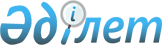 Сауда-саттықты ұйымдастырушы есептілігінің тізбесін, нысандарын, табыс ету мерзімдерін және оларды ұсыну қағидаларын бекіту туралы
					
			Күшін жойған
			
			
		
					Қазақстан Республикасы Ұлттық Банкі Басқармасының 2016 жылғы 29 ақпандағы № 59 қаулысы. Қазақстан Республикасының Әділет министрлігінде 2016 жылы 11 мамырда № 13692 болып тіркелді. Күші жойылды - Қазақстан Республикасы Ұлттық Банкі Басқармасының 2019 жылғы 28 қарашадағы № 211 қаулысымен
      Ескерту. Қаулының күші жойылды – ҚР Ұлттық Банкі Басқармасының 28.11.2019 № 211 (01.01.2020 бастап қолданысқа енгізіледі) қаулысымен.

      РҚАО-ның ескертпесі!

      Осы қаулы 2017 жылғы 1 қаңтардан бастап қолданысқа енгізіледі.

      Ескерту. Қаулының тақырыбы жаңа редакцияда – ҚР Ұлттық Банкі Басқармасының 29.01.2018 № 5 (алғашқы ресми жарияланған күнінен кейін күнтізбелік он күн өткен соң қолданысқа енгізіледі) қаулысымен.
       "Бағалы қағаздар рыногы туралы" 2003 жылғы 2 шілдедегі, "Қаржы нарығы мен қаржы ұйымдарын мемлекеттiк реттеу, бақылау және қадағалау туралы" 2003 жылғы 4 шілдедегі және "Мемлекеттік статистика туралы" 
      2010 жылғы 19 наурыздағы Қазақстан Республикасының заңдарына сәйкес Қазақстан Республикасы Ұлттық Банкінің Басқармасы ҚАУЛЫ ЕТЕДІ:
      1. Мыналар:
      1) осы қаулыға 1-қосымшаға сәйкес сауда-саттықты ұйымдастырушы есептілігінің тізбесі;
      2) осы қаулыға 2-қосымшаға сәйкес бағалы қағаздарды сатып алуға/сатуға өтінімдер туралы есептің нысаны;
      3) осы қаулыға 3-қосымшаға сәйкес мәмілелердің тараптары көрсетіле отырып, бағалы қағаздармен сауда-саттықтың нәтижелерi туралы есептің нысаны;
      4) осы қаулыға 4-қосымшаға сәйкес бағалы қағаздармен "РЕПО" операцияларына өтiнiмдер туралы есептің нысаны;
      5) осы қаулыға 5-қосымшаға сәйкес оларға қатысушылар көрсетіле отырып, бағалы қағаздармен "РЕПО" операциялары туралы есептің нысаны;
      6) осы қаулыға 6-қосымшаға сәйкес туынды қаржы құралдарын сатып алуға/сатуға өтінімдер туралы есептің нысаны;
      7) осы қаулыға 7-қосымшаға сәйкес мәмілелердің тараптары көрсетіле отырып, туынды қаржы құралдарымен сауда-саттықтың нәтижелерi туралы есептің нысаны;
      8) осы қаулыға 8-қосымшаға сәйкес шетел валюталарын сатып алуға/сатуға өтінімдер туралы есептің нысаны;
      9) осы қаулыға 9-қосымшаға сәйкес шетел валюталарымен сауда-саттықтың нәтижелерi туралы есептің нысаны;
      10) осы қаулыға 10-қосымшаға сәйкес сауда-саттықты ұйымдастырушының мүшелерi туралы есептің нысаны;
      11) осы қаулыға 11-қосымшаға сәйкес сауда-саттықты ұйымдастырушы тiзiмiнiң жекелеген секторларына (санаттарына) кiретiн бағалы қағаздар туралы есептің нысаны;
      12) осы қаулыға 12-қосымшаға сәйкес сауда-саттықты ұйымдастырушының тiзiмiне кiретiн бағалы қағаздарды қоспағанда, қаржы құралдары туралы есептің нысаны;
      12-1) осы қаулыға 12-1-қосымшаға сәйкес мәмілелер көлемі туралы есеп;
      13) осы қаулыға 13-қосымшаға сәйкес бағалы қағаздар нарығын капиталдандыру туралы есептің нысаны;
      14) осы қаулыға 14-қосымшаға сәйкес клиенттердің шоттары туралы есептің нысаны;
      15) осы қаулыға 15-қосымшаға сәйкес сауда-саттықты ұйымдастырушымен ерекше қатынастармен байланысты тұлғалармен есепті ай ішінде жасалған, сондай-ақ есепті күні қолданыстағы мәмілелер туралы есептің нысаны және сауда-саттықты ұйымдастырушымен ерекше қатынастармен байланысты тұлғалардың тізілімі;
      16) осы қаулыға 16-қосымшаға сәйкес меншікті активтерді инвестициялау бойынша жасалған мәмілелер туралы есептің нысаны;
      17) осы қаулыға 17-қосымшаға сәйкес меншікті активтер есебінен сатып алынған бағалы қағаздар туралы есептің нысаны;
      18) осы қаулыға 18-қосымшаға сәйкес меншікті активтер есебінен жасалған "керi РЕПО" және "РЕПО" операцияларының құрылымы туралы есептің нысаны;
      19) осы қаулыға 19-қосымшаға сәйкес меншікті активтер есебінен орналастырылған салымдар мен ақша туралы есептің нысаны;
      20) осы қаулыға 20-қосымшаға сәйкес басқа заңды тұлғалардың капиталына инвестициялар туралы есептің нысаны;
      21) осы қаулыға 21-қосымшаға сәйкес сауда-саттықты ұйымдастырушының есептілікті ұсыну қағидалары бекітілсін.
      Ескерту. 1-тармаққа өзгеріс енгізілді – ҚР Ұлттық Банкі Басқармасының 29.01.2018 № 5 (алғашқы ресми жарияланған күнінен кейін күнтізбелік он күн өткен соң қолданысқа енгізіледі) қаулысымен.


      2. Сауда-саттықты ұйымдастырушы Қазақстан Республикасының Ұлттық Банкіне электрондық форматта:
      1) осы қаулының 1-тармағының 2), 3), 4), 5), 6), 7), 8), 9) тармақшаларында көзделген есепті жұмыс күніндегі есептілікті – күн сайын, келесі жұмыс күнінің соңына дейін;
      2) осы қаулының 1-тармағының 10), 11), 12), 12-1), 13), 14), 16), 17), 18), 19) және 20) тармақшаларында көзделген есепті айдағы есептілікті – ай сайын, есепті айдан кейінгі айдың бесінші жұмыс күнінен кешіктірмей ұсынады.
      Банк операцияларының жекелеген түрлерін жүзеге асыру лицензиясына ие сауда-саттықты ұйымдастырушы Қазақстан Республикасының Ұлттық Банкіне электрондық форматта осы қаулының 1-тармағының 15) тармақшасында көзделген есепті айдағы есептілікті – ай сайын, есепті айдан кейінгі айдың бесінші жұмыс күнінен кешіктірмей ұсынады.
      Осы қаулының 1-тармағының 17), 18), 19) және 20) тармақшаларында көзделген есептілікті ұсыну акцияларының 50 (елу) және одан көп пайызы Қазақстан Республикасының Ұлттық Банкіне тиесілі сауда-саттықты ұйымдастырушыға қолданылмайды.
      Ескерту. 2-тармақ жаңа редакцияда – ҚР Ұлттық Банкі Басқармасының 29.01.2018 № 5 (алғашқы ресми жарияланған күнінен кейін күнтізбелік он күн өткен соң қолданысқа енгізіледі) қаулысымен.


      3. Осы қаулыға 22-қосымшаға сәйкес Қазақстан Республикасының нормативтік құқықтық актілерінің күші жойылды деп танылсын.
      4. Зерттеулер және статистика департаменті (Тутушкин В.А.) заңнамада белгіленген тәртіппен:
      1) Заң департаментімен (Сәрсенова Н.В.) бірлесіп осы қаулыны Қазақстан Республикасының Әділет министрлігінде мемлекеттік тіркеуді;
      2) осы қаулыны "Қазақстан Республикасы Әділет министрлігінің Республикалық құқықтық ақпарат орталығы" шаруашылық жүргізу құқығындағы республикалық мемлекеттік кәсіпорнына:
      Қазақстан Республикасының Әділет министрлігінде мемлекеттік тіркелгенінен кейін күнтізбелік он күн ішінде "Әділет" ақпараттық-құқықтық жүйесінде ресми жариялауға;
      Қазақстан Республикасының Әділет министрлігінде мемлекеттік тіркелгеннен кейін оны Қазақстан Республикасының Ұлттық Банкі алған күннен бастап бес жұмыс күні ішінде Қазақстан Республикасы нормативтік құқықтық актілерінің мемлекеттік тізіліміне, Қазақстан Республикасы нормативтік құқықтық актілерінің эталондық бақылау банкіне енгізуге жіберуді;
      3) осы қаулы ресми жарияланғаннан кейін оны Қазақстан Республикасы Ұлттық Банкінің ресми интернет-ресурсына орналастыруды қамтамасыз етсін.
      5. Қаржылық қызметтерді тұтынушылардың құқықтарын қорғау және сыртқы коммуникациялар басқармасы (Терентьев А.Л.) осы қаулыны Қазақстан Республикасының Әділет министрлігінде мемлекеттік тіркелгеннен кейін күнтізбелік он күн ішінде мерзімді баспасөз басылымдарында ресми жариялауға жіберуді қамтамасыз етсін.
      6. Осы қаулының орындалуын бақылау Қазақстан Республикасының Ұлттық Банкі Төрағасының орынбасары О.А. Смоляковқа жүктелсін.
      7. Осы қаулы 2017 жылғы 1 қаңтардан бастап қолданысқа енгізіледі және ресми жариялануға тиіс.
      КЕЛІСІЛДІ   
      Қазақстан Республикасының   
      Ұлттық экономика министрлігі   
      Статистика комитеті Төрағасының м. а.   
      _____________ Б.Иманалиев   
      2016 жылғы 4 сәуір Сауда-саттықты ұйымдастырушы есептілігінің тізбесі
      Ескерту. 1-қосымшаға өзгеріс енгізілді – ҚР Ұлттық Банкі Басқармасының 29.01.2018 № 5 (алғашқы ресми жарияланған күнінен кейін күнтізбелік он күн өткен соң қолданысқа енгізіледі) қаулысымен.
      Сауда-саттықты ұйымдастырушының есептілігіне мыналар кіреді:
      1) бағалы қағаздарды сатып алуға/сатуға өтінімдер туралы есеп;
      2) мәмілелердің тараптары көрсетіле отырып бағалы қағаздармен сауда-саттықтың нәтижелерi туралы есеп;
      3) бағалы қағаздармен "РЕПО" операцияларына өтiнiмдер туралы есеп;
      4) оларға қатысушылар көрсетіле отырып, бағалы қағаздармен "РЕПО" операциялары туралы есеп;
      5) туынды қаржы құралдарын сатып алуға/сатуға өтінімдер туралы есеп;
      6) мәмілелердің тараптары көрсетіле отырып туынды қаржы құралдарымен сауда-саттықтың нәтижелерi туралы есеп;
      7) шетел валюталарын сатып алуға/сатуға өтінімдер туралы есеп;
      8) шетел валюталарымен сауда-саттықтың нәтижелерi туралы есеп;
      9) сауда-саттықты ұйымдастырушының мүшелерi туралы есеп;
      10) сауда-саттықты ұйымдастырушы тiзiмiнiң жекелеген секторларына (санаттарына) кiретiн бағалы қағаздар туралы есеп;
      11) сауда-саттықты ұйымдастырушының тiзiмiне кiретiн бағалы қағаздарды қоспағанда, қаржы құралдары туралы есеп;
      11-1) мәмілелер көлемі туралы есеп;
      12) бағалы қағаздар нарығын капиталдандыру туралы есеп;
      13) клиенттердің шоттары туралы есеп;
      14) сауда-саттықты ұйымдастырушымен ерекше қатынастармен байланысты тұлғалармен есепті ай ішінде жасалған, сондай-ақ есепті күні қолданыстағы мәмілелер туралы есеп және сауда-саттықты ұйымдастырушымен ерекше қатынастармен байланысты тұлғалардың тізілімі;
      15) меншікті активтерді инвестициялау бойынша жасалған мәмілелер туралы есеп;
      16) меншікті активтер есебінен сатып алынған бағалы қағаздар туралы есеп;
      17) меншікті активтер есебінен жасалған "керi РЕПО" және "РЕПО" операцияларының құрылымы туралы есеп;
      18) меншікті активтер есебінен орналастырылған салымдар мен ақша туралы есеп;
      19) басқа заңды тұлғалардың капиталына инвестициялар туралы есеп. Әкімшілік деректер жинауға арналған нысан  Бағалы қағаздарды сатып алуға/сатуға өтінімдер туралы есеп
Есепті кезең: 20__жылғы ____________
      Ескерту. 2-қосымша жаңа редакцияда – ҚР Ұлттық Банкі Басқармасының 30.07.2018 № 161 (алғашқы ресми жарияланған күнінен кейін күнтізбелік он күн өткен соң қолданысқа енгізіледі) қаулысымен.
      Индекс: 1 - KASE_PSS
      Кезеңділігі: күн сайын
      Ұсынатындар: сауда-саттықты ұйымдастырушы
      Нысан қайда ұсынылады: Қазақстан Республикасының Ұлттық Банкі
      Ұсыну мерзімі: күн сайын, келесі жұмыс күнінің соңына дейін __________________________________________________________ (Сауда-саттықты ұйымдастырушы атауы)
      кестенің жалғасы: 
      кестенің жалғасы: 
      кестенің жалғасы: 
      Бірінші басшы немесе есепке қол қоюға уәкілетті тұлға
      ___________________________________________ ____________
      тегі, аты, әкесінің аты (ол болған кезде) қолы
      Бас бухгалтер немесе есепке қол қоюға уәкілетті тұлға
      ___________________________________________ ____________
      тегі, аты, әкесінің аты (ол болған кезде) қолы
      Орындаушы _________________________________________ _________
      тегі, аты, әкесінің аты (ол болған кезде) қолы
      Телефон нөмірі:_________________________
      Есепке қол қою күні 20_____ жылғы "_____"__________
      Ескертпе: Әкімшілік деректерді жинауға арналған нысанды толтыру жөніндегі түсіндірме осы нысанға қосымшада келтірілген. Әкімшілік деректерді жинауға арналған нысанды толтыру бойынша түсіндірме Бағалы қағаздарды сатып алуға/сатуға өтінімдер туралы есеп  1-тарау. Жалпы ережелер
      1. Осы түсіндірме (бұдан әрі – Түсіндірме) "Бағалы қағаздарды сатып алуға/сатуға өтінімдер туралы есеп" нысанын (бұдан әрі – Нысан) толтыру бойынша бірыңғай талаптарды айқындайды.
      2. Нысан "Қаржы нарығы мен қаржы ұйымдарын мемлекеттік реттеу, бақылау және қадағалау туралы" 2003 жылғы 4 шілдедегі Қазақстан Республикасы Заңының 9-бабы 1-тармағының 6) тармақшасына сәйкес әзірленді. 
      3. Нысанды сауда-саттықты ұйымдастырушы күн сайын жасайды және әрбір есепті күн үшін толтырылады. Нысандағы деректер үтірден кейін екі белгімен теңгемен толтырылады. 
      4. Нысанға бірінші басшы, бас бухгалтер немесе есепке қол қоюға уәкілетті тұлғалар және орындаушы қол қояды. 2-тарау. Нысанды толтыру бойынша түсіндірме
      5. 1-бағанда өтінімнің реттік нөмірі көрсетіледі.
      6. 2 және 25-бағандарда өтінімді беру күні мен алып тастау күні "жжжж.кк.аа." форматында көрсетіледі.
      7. 3 және 26-бағандарда өтінімді беру уақыты мен алып тастау уақыты "сағат:минут:секунд" форматында көрсетіледі.
      8. 4-бағанда өтінімнің түрі көрсетіледі: "limit" – лимиттелген өтінім, "market" – нарықтық өтінім, "nego" – тікелей өтінім.
      9. 5-бағанда өтінімнің бағыты ретінде сатып алу немесе сату көрсетіледі.
      10. 6-бағанда нарықтың түрі көрсетіледі: "Tbills" – мемлекеттік бағалы қағаздар нарығы, "Equities" – акциялар нарығы, "Debts" – облигациялар нарығы.
      11. 7 және 8-бағандарда қор биржасының сауда жүйесінде көзделген нарық түрлерінің санаттары мен шағын санаттары көрсетіледі.
      12. 9-бағанда сауда-саттықты ұйымдастырушы өзінің ішкі құжаттарында көзделген бағалы қағаздарға баға белгілеу тәртібіне сәйкес айқындаған бағалы қағаздың коды көрсетіледі.
      13. 11-бағанда бағалы қағаздың баға белгілеу валютасы көрсетіледі.
      14. 12 және 16-бағандарда бір бағалы қағаздың бағасы мен өтінімнің көлемі теңгемен көрсетіледі. Өтінімнің көлемі ретінде 12 ("Бағасы") және 
      15-бағандардың ("Саны") көбейтіндісі танылады. 12-бағанда сауда-саттыққа қатысушы бағалы қағазды сатып алуға / сатуға дайын бағасы көрсетіледі.
      15. 13 және 14-бағандарда сауда-саттыққа қатысушы борыштық бағалы қағазды сатып алуға / сатуға дайын таза бағасы мен кірістілігі пайыздармен көрсетіледі. 13 және 14-бағандар борыштық бағалы қағаздар бойынша толтырылады.
      16. 15-бағанда өтінімнің бағалы қағаздарының саны данамен көрсетіледі. 
      17. 17-бағанда сауда-саттықты ұйымдастырушы өзінің ішкі құжаттарында көзделген сауда-саттықты ұйымдастырушының мүшелерiне код беру тәртібіне сәйкес айқындаған сауда-саттықты ұйымдастырушы мүшесінің коды көрсетіледі.
      18. 18-бағанда орталық депозитарийдің есепке алу жүйесінде ашылған бағалы қағаздарды ұстаушының жеке шоты (қосалқы шоты) көрсетіледі.
      19. 19-бағанда мынадай цифр көрсетіледі: "1" – меншікті, "2" – клиенттік.
      20. 20-бағанда қосалқы шоттың түрі ретінде мынадай цифр көрсетіледі: егер қосалқы шот бағалы қағаздарды ұстаушыға ашылса – "1", егер қосалқы шот эмитентке жарияланған бағалы қағаздарды есепке алу мен орналастыру үшін ашылса – "2", егер қосалқы шот эмитентке сатып алынған бағалы қағаздарды есепке алу үшін ашылса – "3", егер қосалқы шот номиналды ұстаушыға ашылса – "5", егер қосалқы шот орталық депозитарийдің клиентіне ашылса – "6".
      21. 21-бағанда шот иесінің түрі көрсетіледі: "0" – жеке тұлға, "1" – бірыңғай жинақтаушы зейнетақы қоры, "2" – екiншi деңгейдегi банк, "3" – сақтандыру (қайта сақтандыру) ұйымы, "4" – брокер және (немесе) дилер, "5" – номиналды ұстаушы, "6" – өзге лицензиаттар, "7" – өзге заңды тұлғалар, "8" – инвестициялық қор, "9" – өзге.
      22. 22-бағанда мәмілелерді жасауға өтінім берген қор биржасы трейдерінің дербес сәйкестендіру нөмірі (ID) көрсетіледі.
      23. 23-бағанда өтінімнің белгісі ретінде мынадай цифр көрсетіледі: егер өтінімді маркет-мейкер бермеген болса – "0", егер өтінімді маркет-мейкердің бағалы қағаздарға баға белгілеуді қолдау жөніндегі функцияларды орындау мақсатында сауда-саттыққа қатысушы берген болса – "1".
      24. 24-бағанда өтінімнің сауда-саттықты ұйымдастырушының ішкі құжаттарында көзделген мәртебесі көрсетіледі.
      25. 27-бағанда бағалы қағаздың мәміле жасау күнгі, сауда-саттықты ұйымдастырушы өзінің ішкі құжаттарында көзделген бағалы қағаздарды бағалау әдістемесіне сәйкес айқындаған нарықтық бағасы көрсетіледі. Облигациялар үшін нарықтық баға номиналдық құнына пайыздармен көрсетіледі. 27-бағандағы деректер үтірден кейін төрт белгімен көрсетіледі. 
      26. 28-бағанда мәміле жасау күнгі, сауда-саттықты ұйымдастырушы уәкілетті орган белгіленген акциялардың орташа алынған нарықтық бағасын және өтелетін облигациялардың орташа алынған нарықтық кірістерін есептеу тәртібіне сәйкес айқындаған, акциялардың орташа алынған нарықтық бағасы немесе облигациялардың орташа алынған нарықтық кірістері көрсетіледі.
      27. Мәліметтер болмаған жағдайда Нысан нөлдік қалдықтармен ұсынылады. Әкімшілік деректер жинауға арналған нысан Мәмілелердің тараптары көрсетіле отырып, бағалы қағаздармен сауда-саттықтың нәтижелерi туралы есеп
Есепті кезең: 20____жылғы __________
      Ескерту. 3-қосымша жаңа редакцияда – ҚР Ұлттық Банкі Басқармасының 30.07.2018 № 161№ 161 (алғашқы ресми жарияланған күнінен кейін күнтізбелік он күн өткен соң қолданысқа енгізіледі) қаулысымен.
      Индекс: 2 – KASE_ST
      Кезеңділігі: күн сайын
      Ұсынатындар: сауда-саттықты ұйымдастырушы
      Нысан қайда ұсынылады: Қазақстан Республикасының Ұлттық Банкі 
      Ұсыну мерзімі: күн сайын, келесі жұмыс күнінің соңына дейін __________________________________________________________ (Ұйымның атауы)
      кестенің жалғасы:
      кестенің жалғасы:
      кестенің жалғасы:
      Бірінші басшы немесе есепке қол қоюға уәкілетті адам
      ___________________________________________ ____________
      тегі, аты, әкесінің аты (ол болған кезде) қолы
      Бас бухгалтер немесе есепке қол қоюға уәкілетті адам
      ___________________________________________ ____________
      тегі, аты, әкесінің аты (ол болған кезде) қолы
      Орындаушы _________________________________________ _________
      тегі, аты, әкесінің аты (ол болған кезде) қолы
      Телефон нөмірі:_________________________
      Есепке қол қою күні 20____жылғы "____"________
      Ескертпе: әкімшілік деректер жинауға арналған нысанды толтыру бойынша түсіндірме осы нысанға қосымшада келтірілген. Әкімшілік деректер жинауға арналған нысанды толтыру бойынша түсіндірме Мәмілелердің тараптары көрсетіле отырып, бағалы қағаздармен сауда-саттықтың нәтижелерi туралы есеп 1-тарау. Жалпы ережелер
      1. Осы түсіндірме (бұдан әрі – Түсіндірме) "Мәмілелердің тараптары көрсетіле отырып, бағалы қағаздармен сауда-саттықтың нәтижелерi туралы есеп" нысанын (бұдан әрі – Нысан) толтыру бойынша бірыңғай талаптарды айқындайды.
      2. Нысан "Қаржы нарығы мен қаржы ұйымдарын мемлекеттiк реттеу, бақылау және қадағалау туралы" 2003 жылғы 4 шілдедегі Қазақстан Республикасы Заңының 9-бабы 1-тармағының 6) тармақшасына сәйкес әзірленді. 
      3. Нысанды сауда-саттықты ұйымдастырушы күн сайын жасайды және әрбір есепті күнге толтырылады. Нысандағы деректер үтірден кейін екі таңбамен теңгемен толтырылады.
      4. Нысанға бірінші басшы, бас бухгалтер немесе есепке қол қоюға уәкілетті адам және орындаушы қол қояды. 2-тарау. Нысанды толтыру бойынша түсіндірме
      5. 1-бағанда мәміленің реттік нөмірі көрсетіледі.
      6. 2-бағанда мәміленің жасалу күні "жжжж.кк.аа" форматында көрсетіледі.
      7. 3-бағанда мәміленің жасалу уақыты "сағат:минут:секунд" форматында көрсетіледі.
      8. 4-бағанда нарықтың типі ретінде мынадай цифр көрсетіледі: егер бағалы қағаздарды сатып алу-сату мәмілесі бағалы қағаздардың қайталама нарығында жасалған болса – "0", егер бағалы қағаздарды сатып алу-сату мәмілесі бағалы қағаздардың бастапқы нарығында жасалған болса – "1".
      9. 5-бағанда сауда-саттық әдісі ретінде мынадай цифр көрсетіледі: егер бағалы қағаздарды сатып алу-сату мәмілесі үздіксіз қарсы аукцион әдісімен жасалған болса – "0", егер бағалы қағаздарды сатып алу-сату мәмілесі тікелей мәмілелер жасау әдісімен жасалған болса – "1", егер бағалы қағаздарды сатып алу-сату мәмілесі фиксинг әдісімен жасалған болса – "2", егер бағалы қағаздарды сатып алу-сату мәмілесі франкфурттық сауда-саттық әдісімен жасалған болса – "3", егер бағалы қағаздарды сатып алу-сату мәмілесі мамандандырылған сауда-саттық әдісімен жасалған болса – "4", егер бағалы қағаздарды сатып алу-сату мәмілесі ағылшын сауда-саттық әдісімен жасалған болса – "5", егер бағалы қағаздарды сатып алу-сату мәмілесі голландтық сауда-саттық әдісімен жасалған болса – "6".
      10. 6-бағанда сауда жүйесінде көзделген нарық түрі көрсетіледі.
      11. 7 және 8-бағандарда сауда жүйесінде көзделген нарық түрлерінің санаттары мен шағын санаттары көрсетіледі.
      12. 9-бағанда сауда-саттықты ұйымдастырушы өзінің ішкі құжаттарында көзделген бағалы қағаздарға баға белгілеу тәртібіне сәйкес айқындаған бағалы қағаздың коды көрсетіледі.
      13. 11-бағанда бағалы қағаздың баға белгілеу валютасы көрсетіледі.
      14. 12 және 17-бағандарда бір бағалы қағаздың бағасы мен мәміленің көлемі теңгемен көрсетіледі. Мәміленің көлемі ретінде 12 ("Бағасы") және 16-бағандардың ("Саны") көбейтіндісі танылады. 12-бағанда сауда-саттыққа қатысушының бағалы қағазбен мәміле жасаған бағасы көрсетіледі.
      15. 13 және 14-бағандарда сауда-саттыққа қатысушының борыштық бағалы қағазбен мәміле жасаған таза бағасы мен кірістілігі пайыздармен көрсетіледі. 13 және 14-бағандар борыштық бағалы қағаздар бойынша толтырылады.
      16. 16-бағанда бағалы қағаздардың саны данамен көрсетіледі.
      17. 18-бағанда сауда-саттықты ұйымдастырушы өзінің ішкі құжаттарында көзделген сауда-саттықты ұйымдастырушының мүшелеріне код беру тәртібіне сәйкес айқындаған сауда-саттықты ұйымдастырушы мүшесінің коды көрсетіледі.
      18. 19 және 24-бағандарда депо шоты (қосалқы шоты) ретінде орталық депозитарийдің есепке алу жүйесінде ашылған бағалы қағаздарды ұстаушының жеке шоты (қосалқы шоты) түсініледі.
      19. 20 және 25-бағандарда сатушының немесе сатып алушының түрі ретінде мынадай цифр көрсетіледі: егер қосалқы шот бағалы қағаздарды ұстаушыға ашылса – "1", егер қосалқы шот эмитентке жарияланған бағалы қағаздарды есепке алу мен орналастыру үшін ашылса – "2", егер қосалқы шот эмитентке сатып алынған бағалы қағаздарды есепке алу үшін ашылса – "3", егер қосалқы шот номиналды ұстаушыға ашылса – "5", егер қосалқы шот орталық депозитарийдің клиентіне ашылса – "6".
      20. 21 және 26-бағандарда сатушының немесе сатып алушының шот иелерінің түрі көрсетіледі: "0" – жеке тұлға, "1" – бірыңғай жинақтаушы зейнетақы қоры, "2" – екiншi деңгейдегi банк, "3" – сақтандыру (қайта сақтандыру) ұйымы, "4" – брокер және (немесе) дилер, "5" – номиналды ұстаушы, "6" – өзге лицензиаттар, "7" – өзге заңды тұлғалар, "8" – инвестициялық қор, "9" – өзгелер.
      21. 28-бағанда сауда-саттық ұйымдастырушысының ішкі құжаттарында көзделген мәміленің мәртебесі көрсетіледі
      22. 30-бағанда сауда-саттықты ұйымдастырушы өзінің ішкі құжаттарында көзделген бағалы қағаздарды бағалау әдістемесіне сәйкес айқындаған мәмле жасау күнгі бағалы қағаздардың нарықтық бағасы көрсетіледі. Облигациялар үшін нарықтық баға номиналдық құнына пайыздармен көрсетіледі. 30-бағандағы деректер үтірден кейін төрт белгімен көрсетіледі.
      23. 31-бағанда уәкілетті орган белгілеген акциялардың орташа мөлшерленген нарықтық бағаларын және өтеуге арналған облигациялардың орташа мөлшерленген нарықтық кірістерін есептеу тәртібіне сәйкес сауда-саттықты ұйымдастырушы айқындаған мәміле жасау күні акциялардың орташа мөлшерленген нарықтық бағалары және өтеуге арналған облигациялардың орташа мөлшерленген нарықтық кірістері көрсетіледі.
      24. Мәліметтер болмаған жағдайда, Нысан нөлдік қалдықтармен ұсынылады. Әкімшілік деректер жинауға арналған нысан Бағалы қағаздармен репо операцияларына өтiнiмдер туралы есеп
Есепті кезең: 20____жылғы __________
      Ескерту. 4-қосымша жаңа редакцияда – ҚР Ұлттық Банкі Басқармасының 30.07.2018 № 161 (алғашқы ресми жарияланған күнінен кейін күнтізбелік он күн өткен соң қолданысқа енгізіледі) қаулысымен.
      Индекс: 3- KASE_ABR
      Кезеңділігі: күн сайын
      Ұсынатындар: сауда-саттықты ұйымдастырушы
      Нысан қайда ұсынылады: Қазақстан Республикасының Ұлттық Банкі 
      Ұсыну мерзімі: күн сайын, келесі жұмыс күнінің соңына дейін __________________________________________________________ (Ұйымның атауы)
      кестенің жалғасы:
      кестенің жалғасы:
      кестенің жалғасы:
      Бірінші басшы немесе есепке қол қоюға уәкілетті адам
      ___________________________________________ ____________
      тегі, аты, әкесінің аты (ол болған кезде) қолы
      Бас бухгалтер немесе есепке қол қоюға уәкілетті адам
      ___________________________________________ ____________
      тегі, аты, әкесінің аты (ол болған кезде) қолы
      Орындаушы _________________________________________ _________
      тегі, аты, әкесінің аты (ол болған кезде) қолы
      Телефон нөмірі:_________________________
      Есепке қол қою күні 20____жылғы "____"________
      Ескертпе: әкімшілік деректер жинауға арналған нысанды толтыру бойынша түсіндірме осы нысанға қосымшада келтірілген. Әкімшілік деректер жинауға арналған нысанды толтыру бойынша түсіндірме Бағалы қағаздармен репо операцияларына өтiнiмдер туралы есеп 1-тарау. Жалпы ережелер
      1. Осы түсіндірме (бұдан әрі – Түсіндірме) "Бағалы қағаздармен репо операцияларына өтiнiмдер туралы есеп" нысанын (бұдан әрі – Нысан) толтыру бойынша бірыңғай талаптарды айқындайды.
      2. Нысан "Қаржы нарығы мен қаржы ұйымдарын мемлекеттiк реттеу, бақылау және қадағалау туралы" 2003 жылғы 4 шілдедегі Қазақстан Республикасы Заңының 9-бабы 1-тармағының 6) тармақшасына сәйкес әзірленді. 
      3. Нысанды сауда-саттықты ұйымдастырушы күн сайын жасайды және әрбір есепті күнге толтырылады. Нысандағы деректер үтірден кейін екі таңбамен теңгемен толтырылады.
      4. Нысанға бірінші басшы, бас бухгалтер немесе есепке қол қоюға уәкілетті адам және орындаушы қол қояды. 2-тарау. Нысанды толтыру бойынша түсіндірме
      5. 1-бағанда өтінімнің реттік нөмірі көрсетіледі.
      6. 2 және 23-бағандарда өтінімді беру күні мен алып тастау күні "жжжж.кк.аа" форматында көрсетіледі.
      7. 3 және 24-бағандарда өтінімді беру уақыты мен алып тастау уақыты "сағат:минут:секунд" форматында көрсетіледі.
      8. 4-бағанда өтінімнің бағыты сатып алу немесе сату көрсетіледі.
      9. 5-бағанда мәміленің әдісі көрсетіледі: "тікелей репо" немесе "автоматты репо".
      10. 6 және 7-бағандарда сауда жүйесінде көзделген нарық түрлерінің санаттары мен шағын санаттары көрсетіледі.
      11. 8-бағанда репо операциясы құралының коды ретінде сауда-саттықты ұйымдастырушы өзінің ішкі құжаттарында көзделген репо операциясының құралдарына баға белгілеу тәртібіне сәйкес айқындаған репо операциясы құралының коды көрсетіледі.
      12. 9-бағанда сауда-саттықты ұйымдастырушы өзінің ішкі құжаттарында көзделген бағалы қағаздарға баға белгілеу тәртібіне сәйкес айқындаған бағалы қағаздың коды көрсетіледі.
      13. 11-бағанда бағалы қағаздың баға белгілеу валютасы көрсетіледі.
      14. 12 және 15-бағандарда бір бағалы қағаздың бағасы мен өтінімнің көлемі теңгемен көрсетіледі. Өтінімнің көлемі ретінде 12 ("Бағасы") және 14-бағандардың ("Саны") көбейтіндісі танылады. "Автоматты репо" операциялары бойынша сатуға өтінім беру кезінде өтінімнің көлемі ретінде сатушы қоятын ақша көлемі танылады. 12-бағанда сауда-саттыққа қатысушы репо операциясын жасауға дайын бағасы көрсетіледі.
      15. 13-бағанда сауда-саттыққа қатысушы репо операциясын жүргізуге дайын кірістілігі пайыздармен көрсетіледі.
      16. 14-бағанда "тікелей (автоматты) репо" операциясының сатушысы (сатып алушысы) қоятын бағалы қағаздардың саны (данамен) көрсетіледі. 
      17. 16-бағанда сауда-саттықты ұйымдастырушы өзінің ішкі құжаттарында көзделген сауда-саттықты ұйымдастырушының мүшелерiне код беру тәртібіне сәйкес айқындаған сауда-саттықты ұйымдастырушы мүшесінің коды көрсетіледі.
      18. 17-бағанда орталық депозитарийдің есепке алу жүйесінде ашылған бағалы қағаздарды ұстаушының жеке шоты (қосалқы шоты) көрсетіледі.
      19. 18-бағанда мынадай цифр көрсетіледі: "1" – меншікті, "2" – клиенттік.
      20. 19-бағанда қосалқы шоттың түрі ретінде мынадай цифр көрсетіледі: егер қосалқы шот бағалы қағаздарды ұстаушыға ашылса – "1", егер қосалқы шот эмитентке жарияланған бағалы қағаздарды есепке алу мен орналастыру үшін ашылса – "2", егер қосалқы шот эмитентке сатып алынған бағалы қағаздарды есепке алу үшін ашылса – "3", егер қосалқы шот номиналды ұстаушыға ашылса – "5", егер қосалқы шот орталық депозитарийдің клиентіне ашылса – "6".
      21. 20-бағанда шот иесінің түрі көрсетіледі: "0" – жеке тұлға, "1" – бірыңғай жинақтаушы зейнетақы қоры, "2" – екiншi деңгейдегi банк, "3" – сақтандыру (қайта сақтандыру) ұйымы, "4" – брокер және (немесе) дилер, "5" – номиналды ұстаушы, "6" – өзге лицензиаттар, "7" – өзге заңды тұлғалар, "8" – инвестициялық қор, "9" – өзгелер.
      22. 21-бағанда бағалы қағаздармен репо операциясын жасауға өтінім берген сауда-саттықты ұйымдастырушының мүшесі трейдерінің дербес сәйкестендіру нөмірі (ID) көрсетіледі.
      23. 22-бағанда сауда-саттықты ұйымдастырушының ішкі құжаттарында көзделген өтінімнің мәртебесі көрсетіледі.
      24. 25-бағанда сауда-саттықты ұйымдастырушы өзінің ішкі құжаттарына сәйкес айқындалған репо операцияларының мерзімі көрсетіледі.
      25. 26-бағанда репо операциясының мәні болып табылатын құралдың бағасына қолданылған дисконттау мөлшерлемесі көрсетіледі.
      26. Мәліметтер болмаған жағдайда, Нысан нөлдік қалдықтармен ұсынылады. Әкімшілік деректер жинауға арналған нысан Оларға қатысушылар көрсетіле отырып, бағалы қағаздармен репо операциялары туралы есеп
Есепті кезең: 20____жылғы __________
      Ескерту. 5-қосымша жаңа редакцияда – ҚР Ұлттық Банкі Басқармасының 30.07.2018 № 161 (алғашқы ресми жарияланған күнінен кейін күнтізбелік он күн өткен соң қолданысқа енгізіледі) қаулысымен.
      Индекс: 5 – KASE_ABRvP
      Кезеңділігі: күн сайын
      Ұсынатындар: сауда-саттықты ұйымдастырушы
      Нысан қайда ұсынылады: Қазақстан Республикасының Ұлттық Банкі 
      Ұсыну мерзімі: күн сайын, келесі жұмыс күнінің соңына дейін __________________________________________________________ (Ұйымның атауы)
      кестенің жалғасы:
      кестенің жалғасы:
      кестенің жалғасы:
      Бірінші басшы немесе есепке қол қоюға уәкілетті адам
      ___________________________________________ ____________
      тегі, аты, әкесінің аты (ол болған кезде) қолы
      Бас бухгалтер немесе есепке қол қоюға уәкілетті адам
      ___________________________________________ ____________
      тегі, аты, әкесінің аты (ол болған кезде) қолы
      Орындаушы _________________________________________ _________
      тегі, аты, әкесінің аты (ол болған кезде) қолы
      Телефон нөмірі:_________________________
      Есепке қол қою күні 20____жылғы "____"________
      Ескертпе: әкімшілік деректер жинауға арналған нысанды толтыру бойынша түсіндірме осы нысанға қосымшада келтірілген. Әкімшілік деректер жинауға арналған нысанды толтыру бойынша түсіндірме Оларға қатысушылар көрсетіле отырып, бағалы қағаздармен репо операциялары туралы есеп 1-тарау. Жалпы ережелер
      1. Осы түсіндірме (бұдан әрі – Түсіндірме) "Оларға қатысушылар көрсетіле отырып, бағалы қағаздармен репо операциялары туралы есеп" нысанын (бұдан әрі – Нысан) толтыру бойынша бірыңғай талаптарды айқындайды.
      2. Нысан "Қаржы нарығы мен қаржы ұйымдарын мемлекеттiк реттеу, бақылау және қадағалау туралы" 2003 жылғы 4 шілдедегі Қазақстан Республикасы Заңының 9-бабы 1-тармағының 6) тармақшасына сәйкес әзірленді. 
      3. Нысанды сауда-саттықты ұйымдастырушы күн сайын жасайды және әрбір есепті күнге толтырылады. Нысандағы деректер үтірден кейін екі таңбамен теңгемен толтырылады.
      4. Нысанға бірінші басшы, бас бухгалтер немесе есепке қол қоюға уәкілетті адам және орындаушы қол қояды. 2-тарау. Нысанды толтыру бойынша түсіндірме
      5. 1-бағанда мәміленің реттік нөмірі көрсетіледі.
      6. 2-бағанда мәміленің жасалу күні "жжжж.кк.аа" форматында көрсетіледі.
      7. 3-бағанда мәміленің жасалу уақыты "сағат:минут:секунд" форматында көрсетіледі.
      8. 4-бағанда мәміленің әдісі көрсетіледі: "тікелей репо" немесе "автоматты репо".
      9. 5-бағанда репо операциясының түрі ретінде ашу немесе жабу деп көрсетіледі.
      10. 6 және 7-бағандарда сауда жүйесінде көзделген нарық түрлерінің санаттары мен шағын санаттары көрсетіледі.
      11. 11 және 14-бағандарда бір бағалы қағаздың бағасы мен мәміленің көлемі теңгемен көрсетіледі. Мәміленің көлемі ретінде 12 ("Бағасы") және 13-бағандардың ("Саны") көбейтіндісі танылады.
      12. 12-бағанда сауда-саттыққа қатысушы репо операциясын жасаған кірістілігі пайыздармен көрсетіледі.
      13. 13-бағанда репо операциясының сатушысы қоятын бағалы қағаздардың саны (данамен) көрсетіледі. 
      14. 15-бағанда сауда-саттықты ұйымдастырушы өзінің ішкі құжаттарында көзделген сауда-саттықты ұйымдастырушының мүшелерiне код беру тәртібіне сәйкес айқындаған сауда-саттықты ұйымдастырушы мүшесінің коды көрсетіледі.
      15. 16 және 21-бағандарда депо шоты (қосалқы шоты) ретінде орталық депозитарийдің есепке алу жүйесінде ашылған бағалы қағаздарды ұстаушының жеке шоты (қосалқы шоты) түсініледі.
      16. 17 және 22-бағандарда мынадай цифр көрсетіледі: "1" – меншікті, "2" – клиенттік.
      17. 18 және 23-бағандарда сатушының немесе сатып алушының шот иелерінің түрі көрсетіледі: "0" – жеке тұлға, "1" – бірыңғай жинақтаушы зейнетақы қоры, "2" – екiншi деңгейдегi банк, "3" – сақтандыру (қайта сақтандыру) ұйымы, "4" – брокер және (немесе) дилер, "5" – номиналды ұстаушы, "6" – өзге лицензиаттар, "7" – өзге заңды тұлғалар, "8" – инвестициялық қор, "9" – өзгелер.
      18. 25-бағанда сауда-саттықты ұйымдастырушы өзінің ішкі құжаттарында көзделген мәміленің мәртебесі көрсетіледі.
      19. 26-бағанда сауда-саттықты ұйымдастырушы өзінің ішкі құжаттарына сәйкес айқындалған репо операцияларының мерзімі көрсетіледі.
      20. 27-бағанда "жжжж.кк.аа" форматтағы репо операцияларының жабу күні көрсетіледі (репоны ашу операциясы үшін ғана толтырылады).
      21. 28-бағанда репо операциясының мәні болып табылатын құралдың бағасына қолданылған дисконттау мөлшерлемесі көрсетіледі.
      22. 29-бағанда тиісті репоны ашу мәмілесінің реттік нөмірі көрсетіледі. Осы баған репоны жабу үшін ғана толтырылады. 
      23. Мәліметтер болмаған жағдайда, Нысан нөлдік қалдықтармен ұсынылады. Әкімшілік деректер жинауға арналған нысан Туынды қаржы құралдарын сатып алуға/сатуға өтінімдер туралы есеп 
Есепті кезең: 20____жылғы __________
      Ескерту. 6-қосымша жаңа редакцияда – ҚР Ұлттық Банкі Басқармасының 30.07.2018 № 161 (алғашқы ресми жарияланған күнінен кейін күнтізбелік он күн өткен соң қолданысқа енгізіледі) қаулысымен.
      Индекс: 7- KASE_ABD
      Кезеңділігі: күн сайын
      Ұсынатындар: сауда-саттықты ұйымдастырушы
      Нысан қайда ұсынылады: Қазақстан Республикасының Ұлттық Банкі 
      Ұсыну мерзімі: күн сайын, келесі жұмыс күнінің соңына дейін __________________________________________________________ (Ұйымның атауы)
      кестенің жалғасы:
      Бірінші басшы немесе есепке қол қоюға уәкілетті адам
      ___________________________________________ ____________
      тегі, аты, әкесінің аты (ол болған кезде) қолы
      Бас бухгалтер немесе есепке қол қоюға уәкілетті адам
      ___________________________________________ ____________
      тегі, аты, әкесінің аты (ол болған кезде) қолы
      Орындаушы _________________________________________ _________
      тегі, аты, әкесінің аты (ол болған кезде) қолы
      Телефон нөмірі:_________________________
      Есепке қол қою күні 20____жылғы "____"________
      Ескертпе: әкімшілік деректер жинауға арналған нысанды толтыру бойынша түсіндірме осы нысанға қосымшада келтірілген. Әкімшілік деректер жинауға арналған нысанды толтыру бойынша түсіндірме Туынды қаржы құралдарын сатып алуға/сатуға өтінімдер туралы есеп 1-тарау. Жалпы ережелер
      1. Осы түсіндірме (бұдан әрі – Түсіндірме) "Туынды қаржы құралдарын сатып алуға/сатуға өтінімдер туралы есеп" нысанын (бұдан әрі – Нысан) толтыру бойынша бірыңғай талаптарды айқындайды.
      2. Нысан "Қаржы нарығы мен қаржы ұйымдарын мемлекеттік реттеу, бақылау және қадағалау туралы" 2003 жылғы 4 шілдедегі Қазақстан Республикасы Заңының 9-бабы 1-тармағының 6) тармақшасына сәйкес әзірленді. 
      3. Нысанды сауда-саттықты ұйымдастырушы күн сайын жасайды және әрбір есепті күнге толтырылады. Нысандағы деректер үтірден кейін екі таңбамен теңгемен толтырылады.
      4. Нысанға бірінші басшы, бас бухгалтер немесе есепке қол қоюға уәкілетті адам және орындаушы қол қояды. 2-тарау. Нысанды толтыру бойынша түсіндірме
      5. 1-бағанда өтінімнің реттік нөмірі көрсетіледі.
      6. 2 және 18-бағандарда өтінімді беру күні мен алып тастау күні "жжжж.кк.аа" форматында көрсетіледі.
      7. 3 және 19-бағандарда өтінімді беру уақыты мен алып тастау уақыты "сағат:минут:секунд" форматында көрсетіледі.
      8. 4-бағанда өтінімнің бағыты ретінде сатып алу немесе сату көрсетіледі.
      9. 5 және 6-бағандарда сауда жүйесінде көзделген нарық түрлерінің санаттары мен шағын санаттары көрсетіледі.
      10. 8 және 12-бағандарда бір келісімшарттың бағасы мен өтінімнің көлемі теңгемен көрсетіледі. 12-бағанда өтінімнің көлемі ретінде 8 ("Бір келісімшарттың бағасы") және 10-бағандардың ("Келісімшарттардың саны") көбейтіндісі танылады. 8-бағанда бір келісімшарттың бағасы ретінде сауда-саттыққа қатысушы туынды қаржы құралдарымен мәміле жасауға дайын бағасы көрсетіледі.
      11. 9-бағанда өтінім валютасының атауы көрсетіледі.
      12. 10 және 11-бағандарда өтінім келісімшарттарының саны мен бір келісімшарттағы базалық активтердің саны данамен көрсетіледі.
      13. 15-бағанда мынадай цифр көрсетіледі: "1" – меншікті, "2" – клиенттік.
      14. 16-бағанда шот иесінің түрі көрсетіледі: "0" – жеке тұлға, "1" – бірыңғай жинақтаушы зейнетақы қоры, "2" – екiншi деңгейдегi банк, "3" – сақтандыру (қайта сақтандыру) ұйымы, "4" – брокер және (немесе) дилер, "5" – номиналды ұстаушы, "6" – өзге лицензиаттар, "7" – өзге заңды тұлғалар, "8" – инвестициялық қор, "9" – өзгелер.
      15. 17-бағанда туынды қаржы құралдарымен мәміле жасауға өтінім берген сауда-саттықты ұйымдастырушының мүшесі трейдерінің дербес сәйкестендіру нөмірі (ID) көрсетіледі.
      16. 20-бағанда сауда-саттықты ұйымдастырушының ішкі құжаттарында көзделген өтінімнің мәртебесі көрсетіледі.
      17. Мәліметтер болмаған жағдайда, Нысан нөлдік қалдықтармен ұсынылады. Әкімшілік деректер жинауға арналған нысан Мәмілелердің тараптары көрсетіле отырып, туынды қаржы құралдарымен сауда-саттықтың нәтижелері туралы есеп 
Есепті кезең: 20____жылғы __________
      Ескерту. 7-қосымша жаңа редакцияда – ҚР Ұлттық Банкі Басқармасының 30.07.2018 № 161 (алғашқы ресми жарияланған күнінен кейін күнтізбелік он күн өткен соң қолданысқа енгізіледі) қаулысымен.
      Индекс: 8- KASE_DT
      Кезеңділігі: күн сайын
      Ұсынатындар: сауда-саттықты ұйымдастырушы
      Нысан қайда ұсынылады: Қазақстан Республикасының Ұлттық Банкі 
      Ұсыну мерзімі: күн сайын, келесі жұмыс күнінің соңына дейін __________________________________________________________ (Ұйымның атауы)
      кестенің жалғасы:
      кестенің жалғасы:
      Бірінші басшы немесе есепке қол қоюға уәкілетті тұлға
      ___________________________________________ ____________
      тегі, аты, әкесінің аты (ол болған кезде) қолы
      Бас бухгалтер немесе есепке қол қоюға уәкілетті тұлға
      ___________________________________________ ____________
      тегі, аты, әкесінің аты (ол болған кезде) қолы
      Орындаушы _________________________________________ _________
      тегі, аты, әкесінің аты (ол болған кезде) қолы
      Телефон нөмірі:_________________________
      Есепке қол қою күні 20_____ жылғы "_____"__________
      Ескертпе: Әкімшілік деректерді жинауға арналған нысанды толтыру жөніндегі түсіндірме осы нысанға қосымшада келтірілген. Әкімшілік деректер жинауға арналған нысанды толтыру бойынша түсіндірме Мәмілелердің тараптары көрсетіле отырып, туынды қаржы құралдарымен сауда-саттықтың нәтижелері туралы есеп 1-тарау. Жалпы ережелер
      1. Осы түсіндірме (бұдан әрі – Түсіндірме) "Мәмілелердің тараптары көрсетіле отырып, туынды қаржы құралдарымен сауда-саттықтың нәтижелері туралы есеп" нысанын (бұдан әрі – Нысан) толтыру бойынша бірыңғай талаптарды айқындайды.
      2. Нысан "Қаржы нарығы мен қаржы ұйымдарын мемлекеттік реттеу, бақылау және қадағалау туралы" 2003 жылғы 4 шілдедегі Қазақстан Республикасы Заңының 9-бабы 1-тармағының 6) тармақшасына сәйкес әзірленді. 
      3. Нысанды сауда-саттықты ұйымдастырушы күн сайын жасайды және әрбір есепті күнге толтырылады. Нысандағы деректер үтірден кейін екі таңбамен теңгемен толтырылады.
      4. Нысанға бірінші басшы, бас бухгалтер немесе есепке қол қоюға уәкілетті адам және орындаушы қол қояды. 2-тарау. Нысанды толтыру бойынша түсіндірме
      5. 1-бағанда мәміленің реттік нөмірі көрсетіледі.
      6. 2-бағанда мәміленің жасалу күні "жжжж.кк.аа" форматында көрсетіледі.
      7. 3-бағанда мәміленің жасалу уақыты "сағат:минут:секунд" форматында көрсетіледі.
      8. 4 және 5-бағандарда қор биржасының сауда жүйесінде көзделген нарық түрлерінің санаттары мен шағын санаттары көрсетіледі.
      9. 7 және 11-бағандарда бір келісімшарттың бағасы мен мәміленің көлемі теңгемен көрсетіледі. 12-бағанда мәміленің көлемі ретінде 7 ("Бір келісімшарттың бағасы") және 9-бағандардың ("Келісімшарттардың саны") көбейтіндісі танылады. 7-бағанда бір келісімшарттың бағасы ретінде сауда-саттыққа қатысушы туынды қаржы құралдарымен мәміле жасаған бағасы көрсетіледі.
      10. 8-бағанда мәміле валютасының атауы көрсетіледі.
      11. 9 және 10-бағандарда мәміле келісімшарттарының саны мен бір келісімшарттағы базалық активтердің саны данамен көрсетіледі.
      12. 12 және 17-бағандарда сауда-саттықты ұйымдастырушы өзінің ішкі құжаттарында көзделген сауда-саттықты ұйымдастырушының мүшелерiне код беру тәртібіне сәйкес айқындаған сауда-саттықты ұйымдастырушы мүшесінің коды көрсетіледі.
      13. 14 және 19-бағандарда мынадай цифр көрсетіледі: "1" – меншікті, "2" – клиенттік.
      14. 15 және 20-бағандарда шот иесінің түрі көрсетіледі: "0" – жеке тұлға, "1" – бірыңғай жинақтаушы зейнетақы қоры, "2" – екiншi деңгейдегi банк, "3" – сақтандыру (қайта сақтандыру) ұйымы, "4" – брокер және (немесе) дилер, "5" – номиналды ұстаушы, "6" – өзге лицензиаттар, "7" – өзге заңды тұлғалар, "8" – инвестициялық қор, "9" – өзгелер.
      15. 22-бағанда мәміле үшін есеп айырысудың нақты күні "жжжж.кк.аа" форматында көрсетіледі.
      16. Мәліметтер болмаған жағдайда, Нысан нөлдік қалдықтармен ұсынылады. Әкімшілік деректер жинауға арналған нысан Шетел валюталарын сатып алуға/сатуға өтінімдер туралы есеп 
Есепті кезең: 20____жылғы __________
      Ескерту. 8-қосымша жаңа редакцияда – ҚР Ұлттық Банкі Басқармасының 30.07.2018 № 161 (алғашқы ресми жарияланған күнінен кейін күнтізбелік он күн өткен соң қолданысқа енгізіледі) қаулысымен.
      Индекс: 9 – KASE_FC
      Кезеңділігі: күн сайын
      Ұсынатындар: сауда-саттықты ұйымдастырушы
      Нысан қайда ұсынылады: Қазақстан Республикасының Ұлттық Банкі 
      Ұсыну мерзімі: күн сайын, келесі жұмыс күнінің соңына дейін __________________________________________________________ (Ұйымның атауы)
      кестенің жалғасы:
      Бірінші басшы немесе есепке қол қоюға уәкілетті тұлға
      ___________________________________________ ____________
      тегі, аты, әкесінің аты (ол болған кезде) қолы
      Бас бухгалтер немесе есепке қол қоюға уәкілетті тұлға
      ___________________________________________ ____________
      тегі, аты, әкесінің аты (ол болған кезде) қолы
      Орындаушы _________________________________________ _________
      тегі, аты, әкесінің аты (ол болған кезде) қолы
      Телефон нөмірі:_________________________
      Есепке қол қою күні 20_____ жылғы "_____"__________
      Ескертпе: Әкімшілік деректерді жинауға арналған нысанды толтыру жөніндегі түсіндірме осы нысанға қосымшада келтірілген. Әкімшілік деректер жинауға арналған нысанды толтыру бойынша түсіндірме Шетел валюталарын сатып алуға/сатуға өтінімдер туралы есеп 1-тарау. Жалпы ережелер
      1. Осы түсіндірме (бұдан әрі – Түсіндірме) "Шетел валюталарын сатып алуға/сатуға өтінімдер туралы есеп" нысанын (бұдан әрі – Нысан) толтыру бойынша бірыңғай талаптарды айқындайды.
      2. Нысан "Қаржы нарығы мен қаржы ұйымдарын мемлекеттік реттеу, бақылау және қадағалау туралы" 2003 жылғы 4 шілдедегі Қазақстан Республикасы Заңының 9-бабы 1-тармағының 6) тармақшасына сәйкес әзірленді. 
      3. Нысанды сауда-саттықты ұйымдастырушы күн сайын жасайды және әрбір есепті күнге толтырылады. Нысандағы деректер үтірден кейін екі таңбамен теңгемен толтырылады.
      4. Нысанға бірінші басшы, бас бухгалтер немесе есепке қол қоюға уәкілетті адам және орындаушы қол қояды. 2-тарау. Нысанды толтыру бойынша түсіндірме
      5. 1-бағанда өтінімнің реттік нөмірі көрсетіледі.
      6. 2-бағанда өтінімді беру күні "жжжж.кк.аа" форматында көрсетіледі.
      7. 3-бағанда өтінімді беру уақыты "сағат:минут:секунд" форматында көрсетіледі.
      8. 4-бағанда өтінімнің бағыты ретінде сатып алу немесе сату көрсетіледі.
      9. 5 және 6-бағандарда сауда жүйесінде көзделген нарық түрлерінің санаттары мен шағын санаттары көрсетіледі.
      10. 7-бағанда сауда-саттықты ұйымдастырушы өзінің ішкі құжаттарында көзделген шетел валюталарына баға белгілеу тәртібіне сәйкес айқындаған қаржы құралының коды көрсетіледі.
      11. 8 және 10-бағандарда бір қаржы құралының бағасы мен өтінімнің көлемі теңгемен көрсетіледі. Өтінімнің көлемі ретінде 8 ("Бағасы") және 9-бағандардың ("Саны") көбейтіндісі танылады. 8-бағанда сауда-саттыққа қатысушы қаржы құралын сатып алуға (сатуға) дайын бағасы көрсетіледі.
      12. 9-бағанда өтінімнің қаржы құралдарының саны данамен көрсетіледі. 
      13. 11-бағанда сауда-саттықты ұйымдастырушы өзінің ішкі құжаттарында көзделген сауда-саттықты ұйымдастырушының мүшелерiне код беру тәртібіне сәйкес айқындаған сауда-саттықты ұйымдастырушы мүшесінің коды көрсетіледі.
      14. 13-бағанда мынадай цифр көрсетіледі: "1" – меншікті, "2" – клиенттік.
      15. 14-бағанда шот иесінің түрі көрсетіледі: "0" – жеке тұлға, "1" – бірыңғай жинақтаушы зейнетақы қоры, "2" – екiншi деңгейдегі банк, "3" – сақтандыру (қайта сақтандыру) ұйымы, "4" – брокер және (немесе) дилер, "5" – номиналды ұстаушы, "6" – өзге лицензиаттар, "7" – өзге заңды тұлғалар, "8" – инвестициялық қор, "9" – өзгелер.
      16. 15-бағанда өтінімнің түрі көрсетіледі: "limit" – лимиттелген өтінім, "market" – нарықтық өтінім, "nego" – тікелей өтінім.
      17. 16-бағанда сауда-саттықты ұйымдастырушының ішкі құжаттарында көзделген өтінімнің мәртебесі көрсетіледі.
      18. Мәліметтер болмаған жағдайда, Нысан нөлдік қалдықтармен ұсынылады. Әкімшілік деректер жинауға арналған нысан Шетел валюталарымен сауда-саттықтың нәтижелері туралы есеп
Есепті кезең: 20____жылғы __________
      Ескерту. 9-қосымша жаңа редакцияда – ҚР Ұлттық Банкі Басқармасының 30.07.2018 № 161 (алғашқы ресми жарияланған күнінен кейін күнтізбелік он күн өткен соң қолданысқа енгізіледі) қаулысымен.
      Индекс: 10 – KASE_RFC
      Кезеңділігі: күн сайын
      Ұсынатындар: сауда-саттықты ұйымдастырушы
      Нысан қайда ұсынылады: Қазақстан Республикасының Ұлттық Банкі 
      Ұсыну мерзімі: күн сайын, келесі жұмыс күнінің соңына дейін __________________________________________________________ (Ұйымның атауы)
      кестенің жалғасы:
      кестенің жалғасы:
      Бірінші басшы немесе есепке қол қоюға уәкілетті тұлға
      ___________________________________________ ____________
      тегі, аты, әкесінің аты (ол болған кезде) қолы
      Бас бухгалтер немесе есепке қол қоюға уәкілетті тұлға
      ___________________________________________ ____________
      тегі, аты, әкесінің аты (ол болған кезде) қолы
      Орындаушы _________________________________________ _________
      тегі, аты, әкесінің аты (ол болған кезде) қолы
      Телефон нөмірі:_________________________
      Есепке қол қою күні 20_____ жылғы "_____"__________
      Ескертпе: Әкімшілік деректерді жинауға арналған нысанды толтыру жөніндегі түсіндірме осы нысанға қосымшада келтірілген. Әкімшілік деректер жинауға арналған нысанды толтыру бойынша түсіндірме Шетел валюталарымен сауда-саттықтың нәтижелерi туралы есеп 1-тарау. Жалпы ережелер
      1. Осы түсіндірме (бұдан әрі – Түсіндірме) "Шетел валюталарымен сауда-саттықтың нәтижелерi туралы есеп" нысанын (бұдан әрі – Нысан) толтыру бойынша бірыңғай талаптарды айқындайды.
      2. Нысан "Қаржы нарығы мен қаржы ұйымдарын мемлекеттік реттеу, бақылау және қадағалау туралы" 2003 жылғы 4 шілдедегі Қазақстан Республикасы Заңының 9-бабы 1-тармағының 6) тармақшасына сәйкес әзірленді. 
      3. Нысанды сауда-саттықты ұйымдастырушы күн сайын жасайды және әрбір есепті күнге толтырылады. Нысандағы деректер үтірден кейін екі таңбамен теңгемен толтырылады.
      4. Нысанға бірінші басшы, бас бухгалтер немесе есепке қол қоюға уәкілетті адам және орындаушы қол қояды. 2-тарау. Нысанды толтыру бойынша түсіндірме
      5. 1-бағанда мәміленің реттік нөмірі көрсетіледі.
      6. 2 және 22-бағандарда мәміленің жасалу күні мен мәміле бойынша есеп айырысудың нақты күні "жжжж.кк.аа" форматында көрсетіледі.
      7. 3-бағанда мәміленің жасалу уақыты мен мәміле бойынша есеп айырысудың нақты уақыты "сағат:минут:секунд" форматында көрсетіледі.
      8. 4 және 5-бағандарда сауда жүйесінде көзделген шетел валюталары нарығы түрлерінің санаттары мен шағын санаттары көрсетіледі.
      9. 6-бағанда сауда-саттықты ұйымдастырушы өзінің ішкі құжаттарында көзделген шетел валюталарына баға белгілеу тәртібіне сәйкес айқындаған қаржы құралының коды көрсетіледі.
      10. 7 және 10-бағандарда бір қаржы құралының бағасы мен мәміленің көлемі теңгемен көрсетіледі. Мәміленің көлемі ретінде 7 ("Бағасы") және 9-бағандардың ("Саны") көбейтіндісі танылады.
      11. 8-бағанда сауда-саттыққа қатысушылар валюталық своптар бойынша мәміле жасаған кірістілігі пайыздармен көрсетіледі.
      12. 9-бағанда қаржы құралдарының саны данамен көрсетіледі. 
      13. 11-бағанда сауда-саттықты ұйымдастырушы өзінің ішкі құжаттарында көзделген сауда-саттықты ұйымдастырушының мүшелерiне код беру тәртібіне сәйкес айқындаған сауда-саттықты ұйымдастырушы мүшесінің коды көрсетіледі.
      14. 13 және 18-бағандарда мынадай цифр көрсетіледі: "1" – меншікті, "2" – клиенттік.
      15. 14 және 19-бағандарда шот иесінің түрі көрсетіледі: "0" – жеке тұлға, "1" – бірыңғай жинақтаушы зейнетақы қоры, "2" – екiншi деңгейдегi банк, "3" – сақтандыру (қайта сақтандыру) ұйымы, "4" – брокер және (немесе) дилер, "5" – номиналды ұстаушы, "6" – өзге лицензиаттар, "7" – өзге заңды тұлғалар, "8" – инвестициялық қор, "9" – өзгелер.
      16. 21-бағанда сауда-саттықты ұйымдастырушының ішкі құжаттарында көзделген мәміленің мәртебесі көрсетіледі.
      17. Мәліметтер болмаған жағдайда, Нысан нөлдік қалдықтармен ұсынылады. Әкімшілік деректер жинауға арналған нысан Сауда-саттықты ұйымдастырушының мүшелері туралы есеп
Есепті кезең: 20____жылғы __________
      Ескерту. 10-қосымша жаңа редакцияда – ҚР Ұлттық Банкі Басқармасының 30.07.2018 № 161 (алғашқы ресми жарияланған күнінен кейін күнтізбелік он күн өткен соң қолданысқа енгізіледі) қаулысымен.
      Индекс: 11 - KASE_SEM
      Кезеңділігі: ай сайын
      Ұсынатындар: сауда-саттықты ұйымдастырушы
      Нысан қайда ұсынылады: Қазақстан Республикасының Ұлттық Банкі 
      Ұсыну мерзімі: ай сайын, есепті айдан кейінгі айдың бесінші жұмыс күнінен кешіктірмей 
      1-кесте. Сауда-саттықты ұйымдастырушының мүшелері туралы мәліметтер __________________________________________________________ (Ұйымның атауы)
      2-кесте. Қаржы құралдарына, оның ішінде сауда-саттықты ұйымдастырушының тізіміне кіретін бағалы қағаздарға қатысты маркет-мейкер мәртебесіне ие сауда-саттықты ұйымдастырушының мүшелерi туралы есеп __________________________________________________________ (Ұйымның атауы)
      Бірінші басшы немесе есепке қол қоюға уәкілетті тұлға
      ___________________________________________ ____________
      тегі, аты, әкесінің аты (ол болған кезде) қолы
      Бас бухгалтер немесе есепке қол қоюға уәкілетті тұлға
      ___________________________________________ ____________
      тегі, аты, әкесінің аты (ол болған кезде) қолы
      Орындаушы _________________________________________ _________
      тегі, аты, әкесінің аты (ол болған кезде) қолы
      Телефон нөмірі:_________________________
      Есепке қол қою күні 20_____ жылғы "_____"__________
      Ескертпе: Әкімшілік деректерді жинауға арналған нысанды толтыру жөніндегі түсіндірме осы нысанға қосымшада келтірілген. Әкімшілік деректер жинауға арналған нысанды толтыру бойынша түсіндірме Сауда-саттықты ұйымдастырушының мүшелерi туралы есеп  1-тарау. Жалпы ережелер
      1. Осы түсіндірме (бұдан әрі – Түсіндірме) "Сауда-саттықты ұйымдастырушының мүшелерi туралы есеп" нысанын (бұдан әрі – Нысан) толтыру бойынша бірыңғай талаптарды айқындайды.
      2. Нысан "Қаржы нарығы мен қаржы ұйымдарын мемлекеттiк реттеу, бақылау және қадағалау туралы" 2003 жылғы 4 шілдедегі Қазақстан Республикасы Заңының 9-бабы 1-тармағының 6) тармақшасына сәйкес әзірленді. 
      3. Нысанды сауда-саттықты ұйымдастырушы ай сайын жасайды және есепті кезеңнің соңындағы жағдай бойынша толтырады. Нысандағы деректер теңгемен толтырылады.
      4. Нысанға бірінші басшы, бас бухгалтер немесе есепке қол қоюға уәкілетті адам және орындаушы қол қояды. 2-тарау. Нысанды толтыру бойынша түсіндірме
      5. 1-кесте бойынша:
      1) Нысан сауда-саттықты ұйымдастырушының мүшелерін қабылдаудың хронологиялық тәртібімен толтырылады;
      2) 3-бағанда лицензияның түрі мен деректемелері ретінде оның толық атауы, нөмірі және Қазақстан Республикасы Ұлттық Банкінің оны берген күні көрсетіледі;
      3) 4-бағанда сауда-саттықты ұйымдастырушы өзінің ішкі құжаттарында көзделген сауда-саттықты ұйымдастырушының мүшелеріне код беру тәртібіне сәйкес айқындаған сауда-саттықты ұйымдастырушы мүшесінің коды көрсетіледі; 
      4) 7, 8 және n-бағандарда сауда-саттықты ұйымдастырушының ішкі құжаттарында айқындалған мүшелік санаттары көрсетіледі;
      6. 2-кесте бойынша:
      1) 3-бағанда қаржы құралының (бағалы қағаздың) коды ретінде сауда-саттықты ұйымдастырушы өзінің ішкі құжаттарында көзделген қаржы құралдарына код беру тәртібіне сәйкес берген сәйкестендіру кодтары пайдаланылады;
      2) 4 және 5-бағандарда маркет-мейкер мәртебесін беру және жоғалту күні "жжжж.кк.аа" форматында көрсетіледі;
      3) 7-бағанда қаржы құралдарының маркет-мейкері сұраныс пен ұсыныстың баға белгілеулерінің арасындағы айырма сауда-саттықты ұйымдастырушы айқындайтын мәнге сәйкес көрсетіледі.
      7. Мәліметтер болмаған жағдайда, Нысан нөлдік қалдықтармен ұсынылады. Әкімшілік деректер жинауға арналған нысан  Сауда-саттықты ұйымдастырушы тiзiмiнiң жекелеген секторларына (санаттарына) кiретiн бағалы қағаздар туралы есеп 
Есепті кезең: 20____жылғы __________
      Ескерту. 11-қосымша жаңа редакцияда – ҚР Ұлттық Банкі Басқармасының 30.07.2018 № 161 (алғашқы ресми жарияланған күнінен кейін күнтізбелік он күн өткен соң қолданысқа енгізіледі) қаулысымен.
      Индекс: 12 - KASE_S
      Кезеңділігі: ай сайын
      Ұсынатындар: сауда-саттықты ұйымдастырушы
      Нысан қайда ұсынылады: Қазақстан Республикасының Ұлттық Банкі 
      Ұсыну мерзімі: ай сайын, есепті айдан кейінгі айдың бесінші жұмыс күнінен кешіктірмей __________________________________________________________ (Ұйымның атауы)
      кестенің жалғасы
      Бірінші басшы немесе есепке қол қоюға уәкілетті тұлға
      ___________________________________________ ____________
      тегі, аты, әкесінің аты (ол болған кезде) қолы
      Бас бухгалтер немесе есепке қол қоюға уәкілетті тұлға
      ___________________________________________ ____________
      тегі, аты, әкесінің аты (ол болған кезде) қолы
      Орындаушы _________________________________________ _________
      тегі, аты, әкесінің аты (ол болған кезде) қолы
      Телефон нөмірі:_________________________
      Есепке қол қою күні 20_____ жылғы "_____"__________
      Ескертпе: Әкімшілік деректерді жинауға арналған нысанды толтыру жөніндегі түсіндірме осы нысанға қосымшада келтірілген. Әкімшілік деректер жинауға арналған нысанды толтыру бойынша түсіндірме Сауда-саттықты ұйымдастырушы тiзiмiнiң жекелеген секторларына (санаттарына) кiретiн бағалы қағаздар туралы есеп 1-тарау. Жалпы ережелер
      1. Осы түсіндірме (бұдан әрі – Түсіндірме) "Сауда-саттықты ұйымдастырушы тiзiмiнiң жекелеген секторларына (санаттарына) кiретiн бағалы қағаздар туралы есеп" нысанын (бұдан әрі – Нысан) толтыру бойынша бірыңғай талаптарды айқындайды.
      2. Нысан "Қаржы нарығы мен қаржы ұйымдарын мемлекеттік реттеу, бақылау және қадағалау туралы" 2003 жылғы 4 шілдедегі Қазақстан Республикасы Заңының 9-бабы 1-тармағының 6) тармақшасына сәйкес әзірленді.
      3. Нысанды сауда-саттықты ұйымдастырушы ай сайын жасайды және есепті айдың соңғы күніндегі жағдай бойынша толтырады.
      4. Нысанға бірінші басшы, бас бухгалтер немесе есепке қол қоюға уәкілетті адам және орындаушы қол қояды. 2-тарау. Нысанды толтыру бойынша түсіндірме
      5. 3-бағанда резиденттік белгісі ретінде бағалы қағаздар эмитентінің резиденттік елі көрсетіледі.
      6. 4-бағанда бағалы қағаздың коды ретінде сауда-саттықты ұйымдастырушы өзінің ішкі құжаттарында көзделген қаржы құралдарына код беру тәртібіне сәйкес берген сәйкестендіру кодтары пайдаланылады.
      7. 5-бағанда бағалы қағаздың сәйкестендіру нөмірі көрсетіледі.
      8. 6, 7 және 19-бағандарда бағалы қағазды сауда-саттықты ұйымдастырушының тізіміне енгізу, оны тізімнен шығару күні, сондай-ақ соңғы мәміле жасау күні "жжжж.кк.аа" форматында көрсетіледі.
      9. 10, 11 және 12-бағандарда есепті кезеңде бағалы қағазбен жасалған мәмілелердің саны данамен көрсетіледі.
      10. 13, 14, 15, 16, 17, 18, 19 және 20-бағандарда есепті кезеңде бағалы қағазбен жасалған мәмілелердің көлемі, ең төменгі, ең жоғарғы, орташа мөлшерленген бағалары, сондай-ақ соңғы мәміленің бағасы теңгемен көрсетіледі.
      11. Тізімнің секторы ретінде мыналар көрсетіледі: "Акциялар", "Борыштық бағалы қағаздар", "Исламдық бағалы қағаздар", "Инвестициялық қорлардың бағалы қағаздары", "Туынды бағалы қағаздар", "Халықаралық қаржы ұйымдарының бағалы қағаздары", "Мемлекеттік бағалы қағаздар", сауда-саттықты ұйымдастырушының ішкі құжаттарында көзделген өзге секторлар.
      12. Тізімнің санаты ретінде мыналар көрсетіледі: "Акциялар" секторы үшін – бірінші, екінші санаттар, "Борыштық бағалы қағаздар" секторы үшін – квазимемлекеттік сектор субъектілерінің борыштық бағалы қағаздары, өзге борыштық бағалы қағаздар, буферлік санаттың борыштық бағалы қағаздары, "Мемлекеттік бағалы қағаздар" секторы үшін – Қазақстан Республикасының және басқа мемлекеттердің заңнамасына сәйкес шығарылған мемлекеттік бағалы қағаздар, жергілікті атқару органдарының облигациялары.
      13. Мәліметтер болмаған жағдайда, Нысан нөлдік қалдықтармен ұсынылады. Әкімшілік деректер жинауға арналған нысан  Сауда-саттықты ұйымдастырушының тiзiмiне кiретiн бағалы қағаздарды қоспағанда, қаржы құралдары туралы есеп
Есепті кезең: 20____жылғы __________
      Ескерту. 12-қосымша жаңа редакцияда – ҚР Ұлттық Банкі Басқармасының 30.07.2018 № 161 (алғашқы ресми жарияланған күнінен кейін күнтізбелік он күн өткен соң қолданысқа енгізіледі) қаулысымен.
      Индекс: 13 - KASE_FI
      Кезеңділігі: ай сайын
      Ұсынатындар: сауда-саттықты ұйымдастырушы
      Нысан қайда ұсынылады: Қазақстан Республикасының Ұлттық Банкі 
      Ұсыну мерзімі: ай сайын, есепті айдан кейінгі айдың бесінші жұмыс күнінен кешіктірмей __________________________________________________________ (Ұйымның атауы)
      Бірінші басшы немесе есепке қол қоюға уәкілетті тұлға
      ___________________________________________ ____________
      тегі, аты, әкесінің аты (ол болған кезде) қолы
      Бас бухгалтер немесе есепке қол қоюға уәкілетті тұлға
      ___________________________________________ ____________
      тегі, аты, әкесінің аты (ол болған кезде) қолы
      Орындаушы ________________________________________ _________
      тегі, аты, әкесінің аты (ол болған кезде) қолы
      Телефон нөмірі:_________________________
      Есепке қол қою күні 20_____ жылғы "_____"__________
      Ескертпе: Әкімшілік деректерді жинауға арналған нысанды толтыру жөніндегі түсіндірме осы нысанға қосымшада келтірілген. Әкімшілік деректер жинауға арналған нысанды толтыру бойынша түсіндірме Сауда-саттықты ұйымдастырушының тiзiмiне кiретiн бағалы қағаздарды қоспағанда, қаржы құралдары туралы есеп 1-тарау. Жалпы ережелер
      1. Осы түсіндірме (бұдан әрі – Түсіндірме) "Сауда-саттықты ұйымдастырушының тiзiмiне кiретiн бағалы қағаздарды қоспағанда, қаржы құралдары туралы есеп" нысанын (бұдан әрі – Нысан) толтыру бойынша бірыңғай талаптарды айқындайды.
      2. Нысан "Қаржы нарығы мен қаржы ұйымдарын мемлекеттік реттеу, бақылау және қадағалау туралы" 2003 жылғы 4 шілдедегі Қазақстан Республикасы Заңының 9-бабы 1-тармағының 6) тармақшасына сәйкес әзірленді. 
      3. Нысанды сауда-саттықты ұйымдастырушы ай сайын жасайды және есепті айдың соңғы күніндегі жағдай бойынша толтырады. Нысандағы деректер теңгемен толтырылады. Нысанда бағалы қағаздар олардың тізімге енгізілуінің хронологиялық тәртібімен толтырылады.
      4. Нысанға бірінші басшы, бас бухгалтер немесе есепке қол қоюға уәкілетті адамдар және орындаушы қол қояды. 2-тарау. Нысанды толтыру бойынша түсіндірме
      5. 3-бағанда қаржы құралының коды ретінде сауда-саттықты ұйымдастырушы өзінің ішкі құжаттарында көзделген қаржы құралдарына код беру тәртібіне сәйкес берген сәйкестендіру кодтары пайдаланылады.
      6. 4 және 5-бағандарда қаржы құралын саудаға шығару және тізімнен шығару күні (оның ішінде фьючерсті орындау кезінде) "жжжж.кк.аа" форматында көрсетіледі.
      7. 6-бағанда есепті кезеңде қаржы құралымен жасалған мәмілелердің саны данамен көрсетіледі.
      8. 7, 8, 9 және 10-бағандарда есепті кезеңде қаржы құралымен жасалған мәмілелердің көлемі, ең төменгі, ең жоғарғы, орташа мөлшерленген бағалары теңгемен көрсетіледі.
      9. Мәліметтер болмаған жағдайда, Нысан нөлдік қалдықтармен ұсынылады. Әкімшілік деректерді жинауға арналған нысан Мәмілелердің көлемі туралы есеп
Есепті кезең: 20__жылғы __________
      Ескерту. Қаулы 12-1-қосымшамен толықтырылды – ҚР Ұлттық Банкі Басқармасының 29.01.2018 № 5 (алғашқы ресми жарияланған күнінен кейін күнтізбелік он күн өткен соң қолданысқа енгізіледі); жаңа редакцияда – ҚР Ұлттық Банкі Басқармасының 30.07.2018 № 161 (алғашқы ресми жарияланған күнінен кейін күнтізбелік он күн өткен соң қолданысқа енгізіледі) қаулыларымен.
      Индекс: 12 - VOLUME_DEALINGS
      Кезеңділігі: ай сайын
      Кім ұсынады: сауда-саттықты ұйымдастырушы
      Нысан қайда ұсынылады: Қазақстан Республикасының Ұлттық Банкі
      Ұсыну мерзімі: ай сайын, есепті айдан кейінгі айдың бесінші жұмыс күнінен кешіктірмей. __________________________________________________________ (ұйымның атауы)
      Бірінші басшы немесе есепке қол қоюға уәкілетті тұлға
      ___________________________________________ ____________
      тегі, аты, әкесінің аты (ол болған кезде) қолы
      Бас бухгалтер немесе есепке қол қоюға уәкілетті тұлға
      ___________________________________________ ____________
      тегі, аты, әкесінің аты (ол болған кезде) қолы
      Орындаушы _________________________________________ _________
      тегі, аты, әкесінің аты (ол болған кезде) қолы
      Телефон нөмірі:_________________________
      Есепке қол қою күні 20_____ жылғы "_____"__________
      Ескертпе: Әкімшілік деректерді жинауға арналған нысанды толтыру жөніндегі түсіндірме осы нысанға қосымшада келтірілген. Әкімшілік деректерді жинауға арналған нысанды толтыру бойынша түсіндірме Мәмілелердің көлемі туралы есеп 1-тарау. Жалпы ережелер
      1. Осы түсіндірме (бұдан әрі - Түсіндірме) "Мәмілелер көлемі туралы есеп" нысанын (бұдан әрі - Нысан) толтыру бойынша бірыңғай талаптарды айқындайды.
      2. Нысан "Қаржы нарығы мен қаржы ұйымдарын мемлекеттік реттеу, бақылау және қадағалау туралы" 2003 жылғы 4 шілдедегі Қазақстан Республикасы Заңының 9-бабы 1-тармағының 6) тармақшасына сәйкес әзірленді.
      3. Нысанды сауда-саттықты ұйымдастырушы ай сайын жасайды және есепті кезеңнің соңындағы жағдай бойынша толтырылады.
      4. Нысанға бірінші басшы, бас бухгалтер немесе есепке қол қоюға уәкілеттік берілген тұлғалар және орындаушы қол қояды. 2-тарау. Нысанды толтыру бойынша түсіндірме
      5. 2-бағанда қор биржасының ішкі құжаттарына сәйкес қор биржасының тізімі, қор биржасының оқшауландырылған алаңдары, қор биржасы ресми тізімінің санаттары мен шағын санаттары көрсетіледі.
      6. 3-бағанда есепті кезеңде қаржы құралымен жасалған мәмілелердің саны данамен көрсетіледі.
      7. 4-бағанда есепті кезеңде қаржы құралымен жасалған мәмілелердің көлем мөлшері көрсетіледі.
      8. Мәліметтер болмаған жағдайда, Нысан нөлдік қалдықтармен ұсынылады. Әкімшілік деректерді жинауға арналған нысан Бағалы қағаздар нарығын капиталдандыру туралы есеп
Есепті кезең: 20__жылғы __________
      Ескерту. 13-қосымша жаңа редакцияда – ҚР Ұлттық Банкі Басқармасының 30.07.2018 № 161 (алғашқы ресми жарияланған күнінен кейін күнтізбелік он күн өткен соң қолданысқа енгізіледі) қаулысымен.
      Индекс: 12 - KASE_S
      Кезеңділігі: ай сайын
      Кім ұсынады: сауда-саттықты ұйымдастырушы
      Нысан қайда ұсынылады: Қазақстан Республикасының Ұлттық Банкі
      Ұсыну мерзімі: ай сайын, есепті айдан кейінгі айдың бесінші жұмыс күнінен кешіктірмей. ________________________________________________ (ұйымның атауы)
      Бірінші басшы немесе есепке қол қоюға уәкілетті тұлға
      ___________________________________________ ____________
      тегі, аты, әкесінің аты (ол болған кезде) қолы
      Бас бухгалтер немесе есепке қол қоюға уәкілетті тұлға
      ___________________________________________ ____________
      тегі, аты, әкесінің аты (ол болған кезде) қолы
      Орындаушы _________________________________________ _________
      тегі, аты, әкесінің аты (ол болған кезде) қолы
      Телефон нөмірі:_________________________
      Есепке қол қою күні 20_____ жылғы "_____"__________
      Ескертпе: Әкімшілік деректерді жинауға арналған нысанды толтыру жөніндегі түсіндірме осы нысанға қосымшада келтірілген. Әкімшілік деректерді жинауға арналған нысанды толтыру бойынша түсіндірме Бағалы қағаздар нарығын капиталдандыру туралы есеп 1-тарау. Жалпы ережелер
      1. Осы түсіндірме (бұдан әрі - Түсіндірме) "Бағалы қағаздар нарығын капиталдандыру туралы есеп" нысанын (бұдан әрі - Нысан) толтыру бойынша бірыңғай талаптарды айқындайды.
      2. Нысан "Қаржы нарығы мен қаржы ұйымдарын мемлекеттік реттеу, бақылау және қадағалау туралы" 2003 жылғы 4 шілдедегі Қазақстан Республикасы Заңының 9-бабы 1-тармағының 6) тармақшасына сәйкес әзірленді.
      3. Нысанды сауда-саттықты ұйымдастырушы ай сайын жасайды және есепті кезеңнің соңындағы жағдай бойынша толтырылады.
      4. Нысанға бірінші басшы, бас бухгалтер немесе есепке қол қоюға уәкілеттік берілген тұлғалар және орындаушы қол қояды. 2-тарау. Нысанды толтыру бойынша түсіндірме
      5. 2-бағанда қор биржасының ішкі құжаттарына сәйкес қор биржасының тізімі, қор биржасының оқшауландырылған алаңдары, қор биржасы ресми тізімінің санаттары мен шағын санаттары көрсетіледі.
      6. 3-бағанда сауда-саттықты ұйымдастырушының ресми тізіміне енгізілген бағалы қағаздар шығарылымдарының саны көрсетіледі. 
      7. 4-бағанда бағалы қағаздары сауда-саттықты ұйымдастырушының ресми тізіміне енгізілген эмитенттердің саны көрсетіледі.
      8. 5-бағанда ресми тізімде (облигациялар бойынша) саудаланатын орналастырылған облигациялардың жиынтық Номиналдық құнын және өзінің ішкі құжаттарында белгіленген тәртібіне сәйкес сауда-саттықты ұйымдастырушының ресми тізіміне (акциялар бойынша) енгізілген акциялардың нарықтық құнын көрсететін индикатор мың теңгемен көрсетіледі. Бұл баған тек қана акциялар нарығы мен корпоративтік облигациялар нарығы бойынша толтырылады.
      9. Мәліметтер болмаған жағдайда, Нысан нөлдік қалдықтармен ұсынылады. Әкімшілік деректерді жинауға арналған нысан Клиенттердің шоттары туралы есеп
Есепті кезең: 20__жылғы "__" ____________ жағдай бойынша
      Ескерту. 14-қосымша жаңа редакцияда – ҚР Ұлттық Банкі Басқармасының 30.07.2018 № 161 (алғашқы ресми жарияланған күнінен кейін күнтізбелік он күн өткен соң қолданысқа енгізіледі) қаулысымен.
      Индекс: KASE_SK
      Кезеңділігі: ай сайын
      Ұсынатындар: сауда-саттықты ұйымдастырушы
      Нысан қайда ұсынылады: Қазақстан Республикасының Ұлттық Банкі
      Ұсыну мерзімі: ай сайын, есепті айдан кейінгі айдың бесінші жұмыс күнінен кешіктірмей _____________________________________________________________ (ұйымның атауы)
      Бірінші басшы немесе есепке қол қоюға уәкілетті тұлға
      ___________________________________________ ____________
      тегі, аты, әкесінің аты (ол болған кезде) қолы
      Бас бухгалтер немесе есепке қол қоюға уәкілетті тұлға
      ___________________________________________ ____________
      тегі, аты, әкесінің аты (ол болған кезде) қолы
      Орындаушы _________________________________________ _________
      тегі, аты, әкесінің аты (ол болған кезде) қолы
      Телефон нөмірі:_________________________
      Есепке қол қою күні 20_____ жылғы "_____"__________
      Ескертпе: Әкімшілік деректерді жинауға арналған нысанды толтыру жөніндегі түсіндірме осы нысанға қосымшада келтірілген. Әкімшілік деректерді жинауға арналған нысанды толтыру бойынша түсіндірме Клиенттердің шоттары туралы есеп 1-тарау. Жалпы ережелер
      1. Осы түсіндірме (бұдан әрі - Түсіндірме) "Клиенттердің шоттары туралы есеп" нысанын (бұдан әрі - Нысан) толтыру бойынша бірыңғай талаптарды айқындайды.
      2. Нысан "Қаржы нарығы мен қаржы ұйымдарын мемлекеттік реттеу, бақылау және қадағалау туралы" 2003 жылғы 4 шілдедегі Қазақстан Республикасы Заңының 9-бабы 1-тармағының 6) тармақшасына сәйкес әзірленді.
      3. Нысанды сауда-саттықты ұйымдастырушы ай сайын жасайды. Нысандағы деректер есепті кезеңнің соңындағы жағдай бойынша теңгемен толтырылады.
      4. Нысанға бірінші басшы, бас бухгалтер немесе есепке қол қоюға уәкілетті берілген тұлғалар және орындаушы қол қояды. 2-тарау. Нысанды толтыру бойынша түсіндірме
      5. Нысанда сауда-саттықты ұйымдастырушы заңды тұлғалар бойынша, оның ішінде шетел валютасымен тартқан ағымдағы, корреспонденттік және басқа да шоттардың құрылымы ашып көрсетіледі.
      6. 3, 4 және 5-бағандарда шоттардағы ақша қалдықтары көрсетіледі.
      7. Мәліметтер болмаған жағдайда, Нысан нөлдік қалдықтармен ұсынылады. Әкімшілік деректерді жинауға арналған нысан Сауда-саттықты ұйымдастырушымен ерекше қатынастармен байланысты тұлғалармен есепті ай ішінде жасалған, сондай-ақ есепті күні қолданыстағы мәмілелер туралы есеп және сауда-саттықты ұйымдастырушымен ерекше қатынастармен байланысты тұлғалардың тізілімі
Есепті кезең: 20__жылғы "__" ____________ жағдай бойынша
      Ескерту. 15-қосымша жаңа редакцияда – ҚР Ұлттық Банкі Басқармасының 30.07.2018 № 161 (алғашқы ресми жарияланған күнінен кейін күнтізбелік он күн өткен соң қолданысқа енгізіледі) қаулысымен.
      Индекс: KASE_DEALING_REGISTER
      Кезеңділігі: ай сайын
      Ұсынатындар: сауда-саттықты ұйымдастырушы
      Нысан қайда ұсынылады: Қазақстан Республикасының Ұлттық Банкі
      Ұсыну мерзімі: ай сайын, есепті айдан кейінгі айдың бесінші жұмыс күнінен кешіктірмей ____________________________________________________________________ (ұйымның атауы)
      1-кесте. Сауда-саттықты ұйымдастырушымен ерекше қатынастармен байланысты тұлғалармен есепті ай ішінде жасалған, сондай-ақ 20__жылғы "___" "________" қолданыстағы мәмілелер.
      кестенің жалғасы:
      кестенің жалғасы:
      кестенің жалғасы:
      Сауда-саттықты ұйымдастырушының өзімен ерекше қатынастармен байланысты тұлғамен сауда-саттықты ұйымдастырушы операцияларының әрбір түрі бойынша сомасы "Сауда-саттықты ұйымдастырушы үшін пруденциалдық нормативтерді есептеу ережесін бекіту туралы" Қазақстан Республикасы Қаржы нарығын және қаржы ұйымдарын реттеу мен қадағалау агенттігі Басқармасының 2010 жылғы 29 наурыздағы № 41 қаулысына (Нормативтік құқықтық актілерді мемлекеттік тіркеу тізілімінде № 6207 болып тіркелген) сәйкес есептелетін сауда-саттықты ұйымдастырушының меншікті капиталының мөлшерінен жиынтығында 0,01 пайыздан аспайтын сауда-саттықты ұйымдастырушының өзімен ерекше қатынастармен байланысты тұлғалармен жасалған мәмілелерінің жалпы сомасы 20__жылғы "__" _____ жағдай бойынша ________ мың теңгені құрайды.
      Сауда-саттықты ұйымдастырушы есепті айда сауда-саттықты ұйымдастырушымен ерекше қатынастармен байланысты тұлғаларға жеңілдік жағдайлары ұсынылмағанын және сауда-саттықты ұйымдастырушының 1-кестеде көрсетілгендерді қоспағанда, басқа мәмілелерді жүзеге асырмағанын растайды. 
      2-кесте. 20__жылғы "___" "________" жағдай бойынша сауда-саттықты ұйымдастырушымен ерекше қатынастармен байланысты тұлғалардың тізілімі
      Бірінші басшы немесе есепке қол қоюға уәкілетті тұлға
      ___________________________________________ ____________
      тегі, аты, әкесінің аты (ол болған кезде) қолы
      Бас бухгалтер немесе есепке қол қоюға уәкілетті тұлға
      ___________________________________________ ____________
      тегі, аты, әкесінің аты (ол болған кезде) қолы
      Орындаушы _________________________________________ _________
      тегі, аты, әкесінің аты (ол болған кезде) қолы
      Телефон нөмірі:_________________________
      Есепке қол қою күні 20_____ жылғы "_____"__________
      Ескертпе: Әкімшілік деректерді жинауға арналған нысанды толтыру жөніндегі түсіндірме осы нысанға қосымшада келтірілген. Әкімшілік деректерді жинауға арналған нысанды толтыру бойынша түсіндірме Сауда-саттықты ұйымдастырушымен ерекше қатынастармен байланысты тұлғалармен есепті ай ішінде жасалған, сондай-ақ есепті күні қолданыстағы мәмілелер туралы есеп және сауда-саттықты ұйымдастырушымен ерекше қатынастармен байланысты тұлғалардың тізілімі 1-тарау. Жалпы ережелер
      1. Осы түсіндірме (бұдан әрі – Түсіндірме) "Сауда-саттықты ұйымдастырушымен ерекше қатынастармен байланысты тұлғалармен есепті ай ішінде жасалған, сондай-ақ есепті күні қолданыстағы мәмілелер туралы есеп және сауда-саттықты ұйымдастырушымен ерекше қатынастармен байланысты тұлғалардың тізілімі" нысанын (бұдан әрі – Нысан) толтыру бойынша бірыңғай талаптарды айқындайды.
      2. Нысан "Қаржы нарығы мен қаржы ұйымдарын мемлекеттік реттеу, бақылау және қадағалау туралы" 2003 жылғы 4 шілдедегі Қазақстан Республикасы Заңының 9-бабы 1-тармағының 6) тармақшасына сәйкес әзірленді.
      3. Нысанды сауда-саттықты ұйымдастырушы ай сайын жасайды. Нысандағы деректер мың теңгемен толтырылады. 500 (бес) жүз теңгеден кем сома 0 (нөлге) дейін дөңгелектенеді, ал 500 (бес) жүз теңгеге тең және одан жоғары сома 1000 (мың) теңгеге дейін дөңгелектенеді.
      4. Нысанға бірінші басшы, бас бухгалтер немесе есепке қол қоюға уәкілеттік берілген тұлғалар және орындаушы қол қояды. 2-тарау. Нысанды толтыру бойынша түсіндірме
      5. Нысанда сауда-саттықты ұйымдастырушының сауда-саттықты ұйымдастырушымен ерекше қатынастармен байланысты тұлғалармен есепті кезең ішінде жасалған, сондай-ақ есепті күнге қолданыстағы барлық мәмілелері туралы (1-кесте) және есепті күнге сауда-саттықты ұйымдастырушымен ерекше қатынастармен байланысты тұлғалар (2-кесте) туралы мәліметтер көрсетіледі.
      6. Тұлғаның сауда-саттықты ұйымдастырушымен ерекше қатынастармен байланыстылық белгісі "Қазақстан Республикасындағы банктер және банк қызметі туралы" 1995 жылғы 31 тамыздағы Қазақстан Республикасы Заңының 40-бабымен және "Акционерлік қоғамдар туралы" 2003 жылғы 13 мамырдағы Қазақстан Республикасы Заңының 64-бабымен айқындалады.
      7. 2-кестені толтыру кезінде тұлғаның сауда-саттықты ұйымдастырушымен ерекше қатынастармен байланыстылығының барлық белгілері көрсетіледі.
      8. 1-кестеде сауда-саттықты ұйымдастырушының өзімен ерекше қатынастармен байланысты тұлғамен операцияларының әрбір түрі бойынша сомасы "Сауда-саттықты ұйымдастырушы үшін пруденциалдық нормативтерді есептеу ережесін бекіту туралы" Қазақстан Республикасы Қаржы нарығын және қаржы ұйымдарын реттеу мен қадағалау агенттігі Басқармасының 2010 жылғы 29 наурыздағы № 41 қаулысына (Нормативтік құқықтық актілерді мемлекеттік тіркеу тізілімінде № 6207 болып тіркелген) сәйкес есептелетін сауда-саттықты ұйымдастырушының меншікті капиталының мөлшерінен жиынтығында 0,01 пайыздан асатын сауда-саттықты ұйымдастырушының өзімен ерекше қатынастармен байланысты тұлғалармен жасалған барлық мәмілелері туралы мәліметтер көрсетіледі.
      9. Егер сауда-саттықты ұйымдастырушының меншікті капиталының теріс мәні болса, 1-кестеде сауда-саттықты ұйымдастырушының өзімен ерекше қатынастармен байланысты тұлғамен операцияларының әрбір түрі бойынша сомасы сауда-саттықты ұйымдастырушы активтерінің мөлшерінен жиынтығында 0,001 пайыздан асатын сауда-саттықты ұйымдастырушының өзімен ерекше қатынастармен байланысты тұлғалармен жасалған барлық мәмілелері туралы мәліметтер көрсетіледі.
      10. 1-кестенің 2-бағанында және 2-кестенің 3-бағанында жеке тұлға үшін тегі мен аты міндетті түрде, бар болған кезде – әкесінің аты көрсетіледі.
      11. 1-кестенің 14, 15 және 16-бағандарында талаптары қамтамасыз етудің болуы болжанатын мәмілелер бойынша ақпарат көрсетіледі.
      12. 1-кестенің 17, 18, және 19-бағандарында талаптары сыйақы төлеу болжанатын мәмілелер бойынша ақпарат көрсетіледі.
      13. 1-кестенің 20-бағанында ағымдағы жылдың басынан бері жинақталған есептелген кіріс немесе шығыс сомасы көрсетіледі.
      14. Егер мәміле жасау кезінде тұлға сауда-саттықты ұйымдастырушымен ерекше қатынастармен байланысты тұлға болмаған болса, 1-кестенің 26-бағанында былай деп көрсетіледі: "тұлға ________ бастап (жылы, айы, күні көрсетілген мерзімі) сауда-саттықты ұйымдастырушымен ерекше қатынастармен байланысты болып табылады".
      15. 2-кестеде сауда-саттықты ұйымдастырушымен ерекше қатынастармен байланысты барлық тұлғалар, оның ішінде мәмілелер жасалмаған тұлғалар көрсетіледі.
      16. Мәліметтер болмаған жағдайда, Нысан нөлдік қалдықтармен ұсынылады. Әкімшілік деректерді жинауға арналған нысан Меншікті активтерді инвестициялау бойынша жасалған мәмілелер туралы есеп
Есепті кезең: 20__жылғы "__" ____________ жағдай бойынша
      Ескерту. 16-қосымша жаңа редакцияда – ҚР Ұлттық Банкі Басқармасының 30.07.2018 № 161 (алғашқы ресми жарияланған күнінен кейін күнтізбелік он күн өткен соң қолданысқа енгізіледі) қаулысымен.
      Индекс: KASE_Dealings_SA
      Кезеңділігі: ай сайын
      Ұсынатындар: сауда-саттықты ұйымдастырушы
      Нысан қайда ұсынылады: Қазақстан Республикасының Ұлттық Банкі
      Ұсыну мерзімі: ай сайын, есепті айдан кейінгі айдың бесінші жұмыс күнінен кешіктірмей _____________________________________________________ (Ұйымның атауы)
      кестенің жалғасы:
      Бірінші басшы немесе есепке қол қоюға уәкілетті тұлға
      ___________________________________________ ____________
      тегі, аты, әкесінің аты (ол болған кезде) қолы
      Бас бухгалтер немесе есепке қол қоюға уәкілетті тұлға
      ___________________________________________ ____________
      тегі, аты, әкесінің аты (ол болған кезде) қолы
      Орындаушы _________________________________________ _________
      тегі, аты, әкесінің аты (ол болған кезде) қолы
      Телефон нөмірі:_________________________
      Есепке қол қою күні 20_____ жылғы "_____"__________
      Ескертпе: Әкімшілік деректерді жинауға арналған нысанды толтыру жөніндегі түсіндірме осы нысанға қосымшада келтірілген. Әкімшілік деректерді жинауға арналған нысанды толтыру бойынша түсіндірме Меншікті активтерді инвестициялау бойынша жасалған мәмілелер туралы есеп 1-тарау. Жалпы ережелер
      1. Осы түсіндірме (бұдан әрі – Түсіндірме) "Меншікті активтерді инвестициялау бойынша жасалған мәмілелер туралы есеп" нысанын (бұдан әрі – Нысан) толтыру бойынша бірыңғай талаптарды айқындайды.
      2. Нысан "Қаржы нарығы мен қаржы ұйымдарын мемлекеттік реттеу, бақылау және қадағалау туралы" 2003 жылғы 4 шілдедегі Қазақстан Республикасы Заңының 9-бабы 1-тармағының 6) тармақшасына сәйкес әзірленді.
      3. Нысанды сауда-саттықты ұйымдастырушы ай сайын жасайды және есепті кезеңнің соңындағы жағдай бойынша толтырылады. Нысанның 13, 15 және 17-бағандарындағы деректер теңгемен толтырылады. 
      4. Нысанға бірінші басшы, бас бухгалтер немесе есепке қол қоюға уәкілеттік берілген тұлғалар және орындаушы қол қояды. 2-тарау. Нысанды толтыру бойынша түсіндірме
      5. 7-бағанда мәміленің түрі (сатып алу, сату, өтеу, кері репо операциясы – ашу/жабу және басқалар) көрсетіледі.
      6. 8-бағанда бағалы қағаздар нарығының түрі (ұйымдастырылған немесе ұйымдастырылмаған) көрсетіледі. Егер мәміле ұйымдастырылған бағалы қағаздар нарығында жасалған болса, онда сауда жүйесінде мәміле жүзеге асырылған сауда-саттықты ұйымдастырушы көрсетіледі.
      7. 11 және 14-бағандарда валюта кодтары "Валюталар мен қорларды көрсетуге арналған кодтар" ҚР ҰЖ 07 ISO 4217-2012 Қазақстан Республикасының мемлекеттік жіктеушісіне сәйкес көрсетіледі.
      8. 15-бағанда сатушыға төленген сыйақы ескеріле отырып мәміленің жүзеге асырылғанын растайтын бастапқы құжатта (биржалық куәлік, брокердің және (немесе) дилердің есебі, ақпарат берудің және төлемдер жасаудың халықаралық банкаралық жүйесі (SWIFT) бойынша алынған растау) қамтылатын баға үтірден кейін төрт таңбаға дейінгі дәлдікпен көрсетіледі.
      9. 16-бағанда борыштық бағалы қағаздар бойынша кірістілік жылдық пайыздармен (облигациямен мәміле бойынша – иеліктен алу не иелену нәтижесінде қалыптасқан өтеуге кірістілік) көрсетіледі.
      10. 17-бағанда мәмілені орындауға байланысты шығыстарды ескермегендегі сома үтірден кейін екі таңбаға дейінгі дәлдікпен көрсетіледі.
      11. Мәліметтер болмаған жағдайда, Нысан нөлдік қалдықтармен ұсынылады. Әкімшілік деректерді жинауға арналған нысан  Меншікті активтер есебінен сатып алынған бағалы қағаздар туралы есеп 
Есепті кезең: 20__жылғы "__" ____________ жағдай бойынша
      Ескерту. 17-қосымша жаңа редакцияда – ҚР Ұлттық Банкі Басқармасының 30.07.2018 № 161№ 161 (алғашқы ресми жарияланған күнінен кейін күнтізбелік он күн өткен соң қолданысқа енгізіледі) қаулысымен.
      Индекс: KASE_CBSA
      Кезеңділігі: ай сайын
      Ұсынатындар: сауда-саттықты ұйымдастырушы
      Нысан қайда ұсынылады: Қазақстан Республикасының Ұлттық Банкі
      Ұсыну мерзімі: ай сайын, есепті айдан кейінгі айдың бесінші жұмыс күнінен кешіктірмей _____________________________________________________ (Ұйымның атауы)
      кестенің жалғасы:
      кестенің жалғасы:
      кестенің жалғасы:
      Бірінші басшы немесе есепке қол қоюға уәкілетті тұлға
      ___________________________________________ ____________
      тегі, аты, әкесінің аты (ол болған кезде) қолы
      Бас бухгалтер немесе есепке қол қоюға уәкілетті тұлға
      ___________________________________________ ____________
      тегі, аты, әкесінің аты (ол болған кезде) қолы
      Орындаушы _________________________________________ _________
      тегі, аты, әкесінің аты (ол болған кезде) қолы
      Телефон нөмірі:_________________________
      Есепке қол қою күні 20_____ жылғы "_____"__________
      Ескертпе: Әкімшілік деректерді жинауға арналған нысанды толтыру жөніндегі түсіндірме осы нысанға қосымшада келтірілген. Әкімшілік деректерді жинауға арналған нысанды толтыру бойынша түсіндірме Меншікті активтер есебінен сатып алынған бағалы қағаздар туралы есеп 1-тарау. Жалпы ережелер
      1. Осы түсіндірме (бұдан әрі – Түсіндірме) "Меншікті активтер есебінен сатып алынған бағалы қағаздар туралы есеп" нысанын (бұдан әрі – Нысан) толтыру бойынша бірыңғай талаптарды айқындайды.
      2. Нысан "Қаржы нарығы мен қаржы ұйымдарын мемлекеттік реттеу, бақылау және қадағалау туралы" 2003 жылғы 4 шілдедегі Қазақстан Республикасы Заңының 9-бабы 1-тармағының 6) тармақшасына сәйкес әзірленді.
      3. Нысанды сауда-саттықты ұйымдастырушы ай сайын жасайды және есепті кезеңнің соңындағы жағдай бойынша толтырады. Нысандағы деректер мың теңгемен толтырылады. 500 (бес) жүз теңгеден кем сома 0 (нөлге) дейін дөңгелектенеді, ал 500 (бес) жүз теңгеге тең және одан жоғары сома 1000 (мың) теңгеге дейін дөңгелектенеді.
      4. Нысанға бірінші басшы, бас бухгалтер немесе есепке қол қоюға уәкілеттік берілген тұлғалар және орындаушы қол қояды. 2-тарау. Нысанды толтыру бойынша түсіндірме
      5. Нысанда бағалы қағаздар және эмитенттің эмиссиялық бағалы қағаздар бойынша міндеттемелері жөніндегі талап ету құқықтары бойынша деректер көрсетіледі.
      6. 2 және 3-бағандарда бағалы қағаз эмитентінің атауы мен оның резиденттік елі көрсетіледі. 
      7. 4-бағанда сатып алынған бағалы қағаздың типі көрсетіле отырып, оның түрі көрсетіледі.
      8. 5-бағанда айналыс мерзімі өткен және эмитент оларды өтеу жөніндегі міндеттемелерді орындамаған эмитенттің эмиссиялық бағалы қағаздар бойынша міндеттемелері жөніндегі талап ету құқықтарына қатысты бағалы қағаздардың сәйкестендіру нөмірі – талап ету құқықтарын сәйкестендіргіш көрсетіледі.
      9. 6-бағанда сатып алынған бағалы қағаздардың саны көрсетіледі.
      10. 9-бағанда облигациялар бойынша купондық облигация бойынша пайызбен көрсетілетін сыйақы есептелетін облигация құнының ақшалай көрсетілуі, сондай-ақ оны өтеу кезінде облигация ұстаушыға төленуге жататын сома көрсетіледі. Сома шығарылым валютасымен көрсетіледі. Акциялар мен пайлар бойынша сатып алу құны акцияны немесе пайды сатып алу валютасымен көрсетіледі.
      11. 10-бағанада валюта кодтары "Валюталар мен қорларды көрсетуге арналған кодтар ҚР ҰЖ 07 ISO 4217-2012 Қазақстан Республикасының мемлекеттік жіктеушісіне сәйкес көрсетіледі. Борыштық бағалы қағаздар бойынша шығарылым валютасы, басқа да бағалы қағаздар бойынша – сатып алу валютасы көрсетіледі.
      12. 11-бағанда бухгалтерлік есепте көрсетілген бағалы қағаздардың құны көрсетіледі.
      13. 12-бағанда сатып алу құны бойынша бағалы қағаздарды сатып алу құны көрсетіледі.
      14. 16-бағанда халықаралық қаржылық есептіліктің стандарттарына сәйкес қалыптастырылған резервтердің (провизиялардың) мөлшері көрсетіледі. Резервтердің (провизиялардың) мөлшері абсолюттік мәнде және қосу белгісімен көрсетіледі.
      15. 17-бағанда "басқа да жиынтық кіріс арқылы әділ құны бойынша есепке алынатын", "пайда немесе зиян арқылы әділ құны бойынша есепке алынатын" немесе "амортизацияланған құны бойынша есепке алынатын" бағалы қағаздың санаты көрсетіледі.
      16. 18-бағанда бухгалтерлік есепте көрсетілген ауыртпалық салынған бағалы қағаздардың құны көрсетіледі.
      17. 19-бағанда бухгалтерлік есепте көрсетілген репо операциялары бойынша берілген бағалы қағаздардың құны көрсетіледі.
      18. 20-бағанда бухгалтерлік есепте бастапқы танылған күні көрсетіледі.
      19. 21-бағанда борыштық бағалы қағаздарды өтеу мерзімі көрсетіледі.
      20. 22 және 23-бағандарда қор биржасы ресми тізімі секторының санаты "Эмитенттерге және олардың қор биржасында айналысқа жіберілетін (жіберілген) бағалы қағаздарына, сондай-ақ қор биржасы тізімінің жекелеген санаттарына қойылатын талаптарды бекіту және Қазақстан Республикасының кейбір нормативтік құқықтық актілеріне бағалы қағаздар нарығын реттеу мәселелері бойынша өзгерістер енгізу туралы" Қазақстан Республикасы Ұлттық Банкі Басқармасының 2017 жылғы 27 наурыздағы № 54 қаулысына (Нормативтік құқықтық актілерді мемлекеттік тіркеу тізілімінде № 15175 болып тіркелген) сәйкес көрсетіледі. Қор биржасы ресми тізімі секторының санаты болмаған кезде 22 және 23-бағандарда "листингі жоқ" деп көрсетіледі. Бұл бағаналар Қазақстан Республикасы бейрезиденттерінің бағалы қағаздары мен Қазақстан Республикасының мемлекеттік бағалы қағаздары бойынша толтырылмайды.
      21. 24 және 25-бағандарды толтыру кезінде "Болу қажеттілігі қаржы ұйымдарының қызметін реттейтін Қазақстан Республикасының заңнамасына сәйкес талап етілетін заңды тұлғалар үшін ең аз рейтингіні, осы рейтингіні беретін рейтингілік агенттіктер тізбесін белгілеу туралы" Қазақстан Республикасы Ұлттық Банкі Басқармасының 2012 жылғы 24 желтоқсандағы № 385 қаулысына (Нормативтік құқықтық актілерді мемлекеттік тіркеу тізілімінде № 8318 болып тіркелген) сәйкес рейтингтік агенттіктердің бірі берген облигациялар бойынша бағалы қағаздың рейтингі, акциялар бойынша эмитенттің рейтингі, мемлекеттік бағалы қағаздар бойынша елдің рейтингі көрсетіледі. Рейтингі болмаған кезде 24 және 25-бағандарда "рейтингісі жоқ" деп көрсетіледі. Бұл бағандар Қазақстан Республикасының мемлекеттік бағалы қағаздары бойынша толтырылмайды.
      22. Мәліметтер болмаған жағдайда, Нысан нөлдік қалдықтармен ұсынылады. Әкімшілік деректерді жинауға арналған нысан  Меншікті активтер есебінен жасалған керi репо және репо операцияларының құрылымы туралы есеп 
Есепті кезең: 20__жылғы "__" ____________ жағдай бойынша
      Ескерту. 18-қосымша жаңа редакцияда – ҚР Ұлттық Банкі Басқармасының 30.07.2018 № 161№ 161 (алғашқы ресми жарияланған күнінен кейін күнтізбелік он күн өткен соң қолданысқа енгізіледі) қаулысымен.
      Индекс: 15 – KASE_REPO_SA
      Кезеңділігі: ай сайын
      Ұсынатындар: сауда-саттықты ұйымдастырушы
      Нысан қайда ұсынылады: Қазақстан Республикасының Ұлттық Банкі
      Ұсыну мерзімі: ай сайын, есепті айдан кейінгі айдың бесінші жұмыс күнінен кешіктірмей _____________________________________________________ (Ұйымның атауы)
      кестенің жалғасы:
      Бірінші басшы немесе есепке қол қоюға уәкілетті тұлға
      ___________________________________________ ____________
      тегі, аты, әкесінің аты (ол болған кезде) қолы
      Бас бухгалтер немесе есепке қол қоюға уәкілетті тұлға
      ___________________________________________ ____________
      тегі, аты, әкесінің аты (ол болған кезде) қолы
      Орындаушы _________________________________________ _________
      тегі, аты, әкесінің аты (ол болған кезде) қолы
      Телефон нөмірі:_________________________
      Есепке қол қою күні 20_____ жылғы "_____"__________
      Ескертпе: Әкімшілік деректерді жинауға арналған нысанды толтыру жөніндегі түсіндірме осы нысанға қосымшада келтірілген. Әкімшілік деректерді жинауға арналған нысанды толтыру бойынша түсіндірме Меншікті активтер есебінен жасалған керi репо және репо операцияларының құрылымы туралы есеп 1-тарау. Жалпы ережелер
      1. Осы түсіндірме (бұдан әрі – Түсіндірме) "Меншікті активтер есебінен жасалған керi репо және репо операцияларының құрылымы туралы есеп" нысанын (бұдан әрі – Нысан) толтыру бойынша бірыңғай талаптарды айқындайды.
      2. Нысан "Қаржы нарығы мен қаржы ұйымдарын мемлекеттік реттеу, бақылау және қадағалау туралы" 2003 жылғы 4 шілдедегі Қазақстан Республикасы Заңының 9-бабы 1-тармағының 6) тармақшасына сәйкес әзірленді.
      3. Нысанды сауда-саттықты ұйымдастырушы ай сайын жасайды және есепті кезеңнің соңындағы жағдай бойынша толтырады. Нысандағы деректер мың теңгемен толтырылады. 500 (бес) жүз теңгеден кем сома 0 (нөлге) дейін дөңгелектенеді, ал 500 (бес) жүз теңгеге тең және одан жоғары сома 1000 (мың) теңгеге дейін дөңгелектенеді.
      4. Нысанға бірінші басшы, бас бухгалтер немесе есепке қол қоюға уәкілеттік берілген тұлғалар және орындаушы қол қояды. 2-тарау. Нысанды толтыру бойынша түсіндірме
      5. 3-бағанда керi репо және (немесе) репо операциялары бойынша берілген және (немесе) сатып алынған бағалы қағаз эмитентінің елі көрсетіледі. Депозитарлық қолхаттар бойынша олардың базалық активінің мәліметтері көрсетіледі.
      6. 4-бағанда репо және (немесе) керi репо операциялары бойынша берілген және (немесе) сатып алынған бағалы қағаздың типі көрсетіле отырып, оның түрі көрсетіледі.
      7. 5-бағанда репо және (немесе) керi репо операциялары бойынша берілген және (немесе) сатып алынған бағалы қағаздың сәйкестендіру нөмірі көрсетіледі.
      8. 6-бағанда репо және (немесе) керi репо операциялары бойынша берілген және (немесе) сатып алынған бағалы қағаздардың саны көрсетіледі.
      9. 7-бағанда репо және (немесе) керi репо операциялары бойынша берілген және (немесе) сатып алынған бағалы қағаздың Номиналдық құнының валютасы көрсетіледі. Валюта коды "Валюталар мен қорларды көрсетуге арналған кодтар" ҚР ҰЖ 07 ISO 4217-2012 Қазақстан Республикасының ұлттық жіктеушісіне сәйкес көрсетіледі.
      10. 11-бағанда репо және (немесе) керi репо операциясына қатысушылар белгілеген және жабу бағасы мен жабу мәмілесінің сомасын есептеу үшін пайдаланылатын репо және (немесе) кері репо операциялары бойынша сыйақы мөлшерлемесі көрсетіледі.
      11. 12-бағанда репо және (немесе) керi репо операциясының бухгалтерлік есепте көрсетілген баланстық құны көрсетіледі.
      12. 13-бағанда репо және (немесе) керi репо операциялары бойынша халықаралық қаржылық есептіліктің стандарттарына сәйкес қалыптастырылған резервтердің (провизиялардың) сомасы көрсетіледі. Резервтердің (провизиялардың) сомасы абсолюттік мәнінде және қосу белгісімен көрсетіледі.
      13. 14 және 15-бағандарды толтыру кезінде "Болу қажеттілігі қаржы ұйымдарының қызметін реттейтін Қазақстан Республикасының заңнамасына сәйкес талап етілетін заңды тұлғалар үшін ең аз рейтингіні, осы рейтингіні беретін рейтингілік агенттіктер тізбесін белгілеу туралы" Қазақстан Республикасы Ұлттық Банкі Басқармасының 2012 жылғы 24 желтоқсандағы № 385 қаулысының (Нормативтік құқықтық актілерді мемлекеттік тіркеу тізілімінде № 8318 болып тіркелген) 3-тармағында көрсетілген рейтингтік агенттіктердің бірі берген облигациялар бойынша бағалы қағаздың рейтингі, акциялар бойынша эмитенттің рейтингі, мемлекеттік бағалы қағаздар бойынша ел рейтингі көрсетіледі. Рейтингі болмаған кезде 14 және 15-бағандарда "рейтингісі жоқ" деп көрсетіледі. Бұл бағандар Қазақстан Республикасының мемлекеттік бағалы қағаздары бойынша толтырылмайды.
      14. 16 және 17-бағандарда Қазақстан Республикасының қор биржасының ресми тізіміне сәйкес Қазақстан Республикасы резиденттерінің бағалы қағаздарының санаты көрсетіледі. Қазақстан Республикасының қор биржасы тізімінің санаты болмаған кезде 16 және 17-бағандарда "листингі жоқ" деп көрсетіледі. Бұл бағандар Қазақстан Республикасы бейрезиденттерінің бағалы қағаздары мен Қазақстан Республикасының мемлекеттік бағалы қағаздары бойынша толтырылмайды.
      15. Мәліметтер болмаған жағдайда, Нысан нөлдік қалдықтармен ұсынылады. Әкімшілік деректерді жинауға арналған нысан  Меншікті активтер есебінен орналастырылған салымдар мен ақша туралы есеп
Есепті кезең: 20__жылғы "__" ____________ жағдай бойынша
      Ескерту. 19-қосымша жаңа редакцияда – ҚР Ұлттық Банкі Басқармасының 30.07.2018 № 161 (алғашқы ресми жарияланған күнінен кейін күнтізбелік он күн өткен соң қолданысқа енгізіледі) қаулысымен.
      Индекс: 16 – KASE_Vklady_SA
      Кезеңділігі: ай сайын
      Ұсынатындар: сауда-саттықты ұйымдастырушы
      Нысан қайда ұсынылады: Қазақстан Республикасының Ұлттық Банкі
      Ұсыну мерзімі: ай сайын, есепті айдан кейінгі айдың бесінші жұмыс күнінен кешіктірмей _____________________________________________________ (Ұйымның атауы)
      кестенің жалғасы:
      Бірінші басшы немесе есепке қол қоюға уәкілетті тұлға
      ___________________________________________ ____________
      тегі, аты, әкесінің аты (ол болған кезде) қолы
      Бас бухгалтер немесе есепке қол қоюға уәкілетті тұлға
      ___________________________________________ ____________
      тегі, аты, әкесінің аты (ол болған кезде) қолы
      Орындаушы _________________________________________ _________
      тегі, аты, әкесінің аты (ол болған кезде) қолы
      Телефон нөмірі:_________________________
      Есепке қол қою күні 20_____ жылғы "_____"__________
      Ескертпе: Әкімшілік деректерді жинауға арналған нысанды толтыру жөніндегі түсіндірме осы нысанға қосымшада келтірілген. Әкімшілік деректерді жинауға арналған нысанды толтыру бойынша түсіндірме Меншікті активтер есебінен орналастырылған салымдар мен ақша туралы есеп 1-тарау. Жалпы ережелер
      1. Осы түсіндірме (бұдан әрі – Түсіндірме) "Меншікті активтер есебінен орналастырылған салымдар мен ақша туралы есеп" нысанын (бұдан әрі – Нысан) толтыру бойынша бірыңғай талаптарды айқындайды.
      2. Нысан "Қаржы нарығы мен қаржы ұйымдарын мемлекеттік реттеу, бақылау және қадағалау туралы" 2003 жылғы 4 шілдедегі Қазақстан Республикасы Заңының 9-бабы 1-тармағының 6) тармақшасына сәйкес әзірленді.
      3. Нысанды сауда-саттықты ұйымдастырушы ай сайын жасайды және есепті кезеңнің соңындағы жағдай бойынша толтырады. Нысанның 10, 12, 13 және 14-бағандарындағы деректер мың теңгемен толтырылады. 500 (бес) жүз теңгеден кем сома 0 (нөлге) дейін дөңгелектенеді, ал 500 (бес) жүз теңгеге тең және одан жоғары сома 1000 (мың) теңгеге дейін дөңгелектенеді.
      4. Нысанға бірінші басшы, бас бухгалтер немесе есепке қол қоюға уәкілеттік берілген тұлғалар және орындаушы қол қояды. 2-тарау. Нысанды толтыру бойынша түсіндірме
      5. 1, 5 және 6-жолдар бойынша мәліметтер 4, 5 және 12-бағандар толтырылады.
      6. 3 және 4-бағандарды толтыру кезінде "Болу қажеттілігі қаржы ұйымдарының қызметін реттейтін Қазақстан Республикасының заңнамасына сәйкес талап етілетін заңды тұлғалар үшін ең аз рейтингіні, осы рейтингіні беретін рейтингілік агенттіктер тізбесін белгілеу туралы" Қазақстан Республикасы Ұлттық Банкі Басқармасының 2012 жылғы 24 желтоқсандағы № 385 қаулысының (Нормативтік құқықтық актілерді мемлекеттік тіркеу тізілімінде № 8318 болып тіркелген) 3-тармағында көрсетілген рейтингтік агенттіктердің бірі берген банктің немесе банк операцияларының жекелеген түрлерін жүзеге асыратын ұйымның рейтингі көрсетіледі. Рейтингі болмаған кезде 3 және 4-бағандарда "рейтингісі жоқ" деп көрсетіледі. Бұл бағандар Қазақстан Республикасының Ұлттық Банкі бойынша толтырылмайды.
      7. 5-бағанда валюта кодтары "Валюталар мен қорларды көрсетуге арналған кодтар" ҚР ҰЖ 07 ISO 4217-2012 Қазақстан Республикасының ұлттық жіктеушісіне сәйкес көрсетіледі.
      8. 8-бағанда банктік салым шарты бойынша салымның мерзімі көрсетіледі, салымның мерзімі ұзартылған кезде ұзартуы ескерілген мерзім көрсетіледі.
      9. 10 және 11-бағандарда меншікті активтерді салымға орналастыру сомасы көрсетіледі. Активтер шетел валютасындағы салымға орналастырылған жағдайда, активтерді салымға орналастыру күніндегі Қазақстан Республикасының Ұлттық Банкі белгілеген ресми бағам бойынша теңгемен баламасы бір мезгілде көрсетіле отырып 11-баған толтырылады. Активтер теңгемен салымға орналастырылған жағдайда, 10-баған толтырылады. 10-баған мың теңгемен, 11-баған – шетел валютасының мың бірлігімен толтырылады.
      10. Егер салымға меншік құқығын шектеулер болса, 15-бағанда "иә" сөзі жазылады. 
      11. Нысан салымдар мен ақша сомасы әрбір валюта, банк және банк операцияларының жекелеген түрлерін жүзеге асыратын ұйым бойынша жеке-жеке көрсетіліп жасалады.
      12. 6-жол бойынша резидент-ұйымдардағы 1 және 5-жолдардың талаптарына сәйкес келмейтін, сондай-ақ бейрезидент ұйымдардағы шоттардағы ақша көрсетіледі.
      13. Мәліметтер болмаған жағдайда, Нысан нөлдік қалдықтармен ұсынылады. Әкімшілік деректерді жинауға арналған нысан  Басқа заңды тұлғалардың капиталына инвестициялар туралы есеп 
Есепті кезең: 20__жылғы "__" ____________ жағдай бойынша
      Ескерту. 20-қосымша жаңа редакцияда – ҚР Ұлттық Банкі Басқармасының 30.07.2018 № 161 (алғашқы ресми жарияланған күнінен кейін күнтізбелік он күн өткен соң қолданысқа енгізіледі) қаулысымен.
      Индекс: 17 – KASE_IKDU
      Кезеңділігі: ай сайын
      Ұсынатындар: сауда-саттықты ұйымдастырушы
      Нысан қайда ұсынылады: Қазақстан Республикасының Ұлттық Банкі
      Ұсыну мерзімі: ай сайын, есепті айдан кейінгі айдың бесінші жұмыс күнінен кешіктірмей ___________________________________________________ (Ұйымның атауы)
      Бірінші басшы немесе есепке қол қоюға уәкілетті тұлға
      ___________________________________________ ____________
      тегі, аты, әкесінің аты (ол болған кезде) қолы
      Бас бухгалтер немесе есепке қол қоюға уәкілетті тұлға
      ___________________________________________ ____________
      тегі, аты, әкесінің аты (ол болған кезде) қолы
      Орындаушы _________________________________________ _________
      тегі, аты, әкесінің аты (ол болған кезде) қолы
      Телефон нөмірі:_________________________
      Есепке қол қою күні 20_____ жылғы "_____"__________
      Ескертпе: Әкімшілік деректерді жинауға арналған нысанды толтыру жөніндегі түсіндірме осы нысанға қосымшада келтірілген. Әкімшілік деректерді жинауға арналған нысанды толтыру бойынша түсіндірме Басқа заңды тұлғалардың капиталына инвестициялар туралы есеп 1-тарау. Жалпы ережелер
      1. Осы түсіндірме (бұдан әрі – Түсіндірме) "Басқа заңды тұлғалардың капиталына инвестициялар туралы есеп" нысанын (бұдан әрі – Нысан) толтыру бойынша бірыңғай талаптарды айқындайды.
      2. Нысан "Қаржы нарығы мен қаржы ұйымдарын мемлекеттік реттеу, бақылау және қадағалау туралы" 2003 жылғы 4 шілдедегі Қазақстан Республикасы Заңының 9-бабы 1-тармағының 6) тармақшасына сәйкес әзірленді.
      3. Нысанды сауда-саттықты ұйымдастырушы ай сайын жасайды және есепті кезеңнің соңындағы жағдай бойынша толтырады. Нысандағы деректер мың теңгемен толтырылады. 500 (бес) жүз теңгеден кем сома 0 (нөлге) дейін дөңгелектенеді, ал 500 (бес) жүз теңгеге тең және одан жоғары сома 1000 (мың) теңгеге дейін дөңгелектенеді.
      4. Нысанға бірінші басшы, бас бухгалтер немесе есепке қол қоюға уәкілеттік берілген тұлғалар және орындаушы қол қояды. 2-тарау. Нысанды толтыру бойынша түсіндірме
      5. Нысанда сауда-саттықты ұйымдастырушының еншілес және қауымдасқан ұйымдардың, сондай-ақ басқа заңды тұлғалардың капиталына инвестицияларының мөлшері туралы мәліметтер көрсетіледі.
      6. Нысанның барлық деректері сауда-саттықты ұйымдастырушы капиталына қатысатын заңды тұлғалардың жай және артықшылықты акциялары, салымдары мен пайлары бөлігінде ұсынылады.
      7. 3-бағанда сатып алу күніндегі басқа заңды тұлғалардың капиталына инвестициялардың сатып алу құны көрсетіледі.
      8. 4-бағанда бухгалтерлік есепте көрсетілген басқа заңды тұлғалардың капиталына инвестициялардың баланстық құны көрсетіледі.
      9. 6-бағанда басқа заңды тұлғалардың капиталына инвестициялар бойынша халықаралық қаржылық есептіліктің стандарттарына сәйкес қалыптастырылған резервтердің (провизиялардың) сомасы көрсетіледі. Резервтердің (провизиялардың) сомасы абсолюттік мәнінде және қосу белгісімен көрсетіледі.
      10. 7-баған акциялар бойынша жасалады.
      11. 9-бағанда бухгалтерлік есепте бастапқы танылған күні көрсетіледі.
      12. Мәліметтер болмаған жағдайда, Нысан нөлдік қалдықтармен ұсынылады. Сауда-саттықты ұйымдастырушының есептілікті ұсыну қағидалары
      1. Осы Сауда-саттықты ұйымдастырушының есептілікті ұсыну қағидалары "Бағалы қағаздар рыногы туралы" 2003 жылғы 2 шілдедегі, "Қаржы нарығы мен қаржы ұйымдарын мемлекеттiк реттеу, бақылау және қадағалау туралы" 2003 жылғы 4 шілдедегі Қазақстан Республикасының заңдарына сәйкес әзірленді және сауда-саттықты ұйымдастырушының Қазақстан Республикасының Ұлттық Банкіне есептілікті ұсыну тәртібін айқындайды.
      2. Есепті күнгі жағдай бойынша қағаз тасымалдағыштағы есептілікке сауда-саттықты ұйымдастырушының бірінші басшысы, сауда-саттықты ұйымдастырушының бас бухгалтері немесе сауда-саттықты ұйымдастырушының есебіне қол қоюға уәкілетті тұлғалар мен орындаушы қол қояды және сауда-саттықты ұйымдастырушыда сақталады.
      Ескерту. 2-тармақ жаңа редакцияда – ҚР Ұлттық Банкі Басқармасының 30.07.2018 № 161 (алғашқы ресми жарияланған күнінен кейін күнтізбелік он күн өткен соң қолданысқа енгізіледі) қаулысымен.


      3. Есептілік Қазақстан Республикасының Ұлттық Банкіне электрондық форматта ұсынылады.
      4. Электрондық форматта ұсынылатын деректердің қағаз тасымалдағыштағы деректермен сәйкестігін сауда-саттықты ұйымдастырушының бірінші басшысы (ол болмаған кезеңде – оның орнындағы адам) және сауда-саттықты ұйымдастырушының бас бухгалтері қамтамасыз етеді. Қазақстан Республикасының күші жойылған нормативтік
құқықтық актілерінің тізбесі
      1. Нормативтік құқықтық актілерді мемлекеттік тіркеу тізілімінде № 2817 тіркелген "Сауда-саттық ұйымдастырушылардың есеп беру ережесі" Қазақстан Республикасы Қаржы нарығын және қаржы ұйымдарын реттеу мен қадағалау агенттігі Басқармасының 2004 жылғы 15 наурыздағы № 77 қаулысы.
      2. Нормативтік құқықтық актілерді мемлекеттік тіркеу тізілімінде № 3706 тіркелген "Бағалы қағаздар нарығы кәсіби қатысушыларының есеп беруін реттейтін кейбір нормативтік құқықтық актілерге өзгерістер мен толықтырулар енгізу туралы" Қазақстан Республикасы Қаржы нарығын және қаржы ұйымдарын реттеу мен қадағалау агенттігі Басқармасының 2005 жылғы 28 мамырдағы № 164 қаулысы.
      3. Нормативтік құқықтық актілерді мемлекеттік тіркеу тізілімінде № 4848 тіркелген, 2007 жылғы 5 қыркүйекте "Заң газеті" газетінде № 135 (1164) жарияланған "Қазақстан Республикасының кейбір нормативтік құқтық актілеріне қаржы рыногы мен қаржылық ұйымдарды мемлекеттік реттеу мен қадағалау мәселелері бойынша өзгерістер мен толықтырулар енгізу туралы" Қазақстан Республикасы Қаржы нарығын және қаржы ұйымдарын реттеу мен қадағалау агенттігі Басқармасының 2007 жылғы 25 маусымдағы № 173 қаулысы.
      4. Нормативтік құқықтық актілерді мемлекеттік тіркеу тізілімінде № 5318 тіркелген "Қазақстан Республикасы Қаржы нарығын және қаржы ұйымдарын реттеу мен қадағалау агенттігі Басқармасының "Сауда-саттық ұйымдастырушылардың есеп беру ережесін және Қазақстан Республикасының Әділет министрлігінде № 238 тіркелген Қазақстан Республикасының Бағалы қағаздар жөніндегі ұлттық комиссияның "Бағалы қағаздар рыногының кәсіби қатысушыларының есеп беру тәртібі туралы" Нұсқаулықты бекіту жөнінде" 1996 жылғы 22 қазандағы № 118 қаулысына, Қазақстан Республикасының Әділет министрлігінде № 1865 тіркелген Қазақстан Республикасының Ұлттық Банкі Басқармасының "Бағалы қағаздар рыногы кәсіби қатысушыларының және бағалы қағаздармен сауда-саттық ұйымдастырушылардың апта және ай сайынғы есепті ұсыну тәртібі туралы" 2002 жылғы 13 сәуірдегі № 130 қаулысына өзгерістер енгізу туралы" 2004 жылғы 15 наурыздағы № 77 қаулысына өзгерістер енгізу туралы" Қазақстан Республикасы Қаржы нарығын және қаржы ұйымдарын реттеу мен қадағалау агенттігі Басқармасының 2008 жылғы 22 тамыздағы № 128 қаулысы.
      5. Нормативтік құқықтық актілерді мемлекеттік тіркеу тізілімінде № 5710 тіркелген "Қазақстан Республикасы Қаржы нарығы және қаржы ұйымдарын реттеу мен қадағалау агенттігі Басқармасының "Сауда-саттық ұйымдастырушылардың есеп беру ережесін туралы" 2004 жылғы 15 наурыздағы № 77 қаулысына өзгерістер мен толықтырулар енгізу туралы" Қазақстан Республикасы Қаржы нарығын және қаржы ұйымдарын реттеу мен қадағалау агенттігі Басқармасының 2009 жылғы 26 мамырдағы № 99 қаулысы.
      6. Нормативтік құқықтық актілерді мемлекеттік тіркеу тізілімінде № 13001 тіркелген, 2016 жылғы 29 ақпанда "Қазақстан Республикасы Әділет министрлігінің Республикалық құқықтық ақпарат орталығы" шаруашылық жүргізу құқығындағы республикалық мемлекеттік кәсіпорнының "Әділет" ақпараттық-құқықтық жүйесінде жарияланған "Қазақстан Республикасының кейбір нормативтік құқықтық актілеріне бағалы қағаздар нарығы мәселелері бойынша өзгерістер енгізу туралы" Қазақстан Республикасы Ұлттық Банкі Басқармасының 2015 жылғы 19 желтоқсандағы № 250 қаулысына қосымшаның 3-тармағы.
					© 2012. Қазақстан Республикасы Әділет министрлігінің «Қазақстан Республикасының Заңнама және құқықтық ақпарат институты» ШЖҚ РМК
				
      Ұлттық Банк
Төрағасы

Д. Ақышев
Қазақстан Республикасы
Ұлттық Банкі Басқармасының
2016 жылғы 29 ақпандағы
№ 59 қаулысына
1-қосымшаҚазақстан Республикасының
Ұлттық Банкі Басқармасының
2016 жылғы 29 ақпандағы
№ 59 қаулысына
2-қосымшаНысан 
Өтінімнің нөмірі
Өтінімді беру күні мен уақыты
Өтінімді беру күні мен уақыты
Өтінімнің түрі
Өтінімнің бағыты
Нарықтың түрі
Санаты
Шағын санаты
Өтінімнің нөмірі
күні
уақыты
Өтінімнің түрі
Өтінімнің бағыты
Нарықтың түрі
Санаты
Шағын санаты
1
2
3
4
5
6
7
8
Бағалы қағаздың коды
Бағалы қағаздың сәйкестендіру нөмірі
Баға белгілеу валютасы
Бағасы
Таза бағасы
Борыштық бағалы қағаздар бойынша кірістілігі
9
10
11
12
13
14
Саны
Көлемі
Сауда-саттықты ұйымдастырушы мүшесінің коды
Депо шоты
Шот түрі
Қосалқы шот түрі
Шот иесінің түрі
15
16
17
18
19
20
21
Дербес сәйкестендіру нөмірі (ID)
Өтінімнің белгісі
Өтінімнің мәртебесі
Өтінімді алып тастау күні мен уақыты
Өтінімді алып тастау күні мен уақыты
Нарықтық бағасы
Орташа алынған бағасы
Дербес сәйкестендіру нөмірі (ID)
Өтінімнің белгісі
Өтінімнің мәртебесі
күні
уақыты
Нарықтық бағасы
Орташа алынған бағасы
22
23
24
25
26
27
28Бағалы қағаздарды сатып
алуға/сатуға өтінімдер туралы
есеп нысанына
қосымшаҚазақстан Республикасының
Ұлттық Банкі Басқармасының
2016 жылғы 29 ақпандағы
№ 59 қаулысына
3-қосымшаНысан
Мәміленің нөмірі
Мәмілені жасау күні мен уақыты
Мәмілені жасау күні мен уақыты
Нарықтың типі
Сауда-саттық әдісі
Нарықтың түрі
Санаты
Шағын санаты
Мәміленің нөмірі
күні
уақыты
Нарықтың типі
Сауда-саттық әдісі
Нарықтың түрі
Санаты
Шағын санаты
1
2
3
4
5
6
7
8
Бағалы қағаздың коды
Бағалы қағаздың сәйкестендіру нөмірі
Баға белгілеу валютасы
Бағасы
Таза бағасы
Борыштық бағалы қағаздар бойынша кірістілігі
Борыштық бағалы қағаздарды өтеу күні
Саны
9
10
11
12
13
14
15
16
Көлемі
Сатушы болып отырған сауда-саттықты ұйымдастырушы мүшесінің коды
Сату депосының шоты
Сатушының қосалқы шотының түрі
Сатушының шоты иесінің түрі
Сатуға берілген өтінімнің нөмірі
Сатып алушы болып отырған сауда-саттықты ұйымдастырушы мүшесінің коды
Сатып алу депосының шоты
17
18
19
20
21
22
23
24
Сатып алушының қосалқы шотының түрі
Сатып алушының шоты иесінің түрі
Сатып алуға берілген өтінімнің нөмірі
Мәміленің мәртебесі
Есеп айырысу күні
Нарықтық бағасы
Орташа мөлшерленген баға
25
26
27
28
29
30
31Мәмілелердің тараптары
көрсетіле отырып, бағалы
қағаздармен сауда-саттықтың
нәтижелерi туралы есептің
нысанына қосымшаҚазақстан Республикасының
Ұлттық Банкі Басқармасының
2016 жылғы 29 ақпандағы
№ 59 қаулысына
4-қосымшаНысан
Өтінімнің нөмірі
Өтінімді беру күні мен уақыты
Өтінімді беру күні мен уақыты
Өтінімнің бағыты
Репо түрі
Санаты
Шағын санаты
Өтінімнің нөмірі
күні
уақыты
Өтінімнің бағыты
Репо түрі
Санаты
Шағын санаты
1
2
3
4
5
6
7
Репо құралының коды
Бағалы қағаздың коды
Бағалы қағаздың сәйкестендіру нөмірі
Баға белгілеу валютасы
Бағасы
Кірістілігі
8
9
10
11
12
13
Бағалы қағаздар саны
Көлемі
Сауда-саттықты ұйымдастырушы мүшесінің коды
Депо шоты
Шот түрі
Қосалқы шот түрі
Шот иесінің түрі
14
15
16
17
18
19
20
Дербес сәйкестендіру нөмірі (ID)
Өтінімнің мәртебесі
Өтінімді алып тастау күні мен уақыты
Өтінімді алып тастау күні мен уақыты
Репоның мерзімі
Дисконттың мөлшері
Дербес сәйкестендіру нөмірі (ID)
Өтінімнің мәртебесі
күні
уақыты
Репоның мерзімі
Дисконттың мөлшері
21
22
23
24
25
26Бағалы қағаздармен репо
операцияларына өтiнiмдер
туралы есептің нысанына
қосымшаҚазақстан Республикасының
Ұлттық Банкі Басқармасының
2016 жылғы 29 ақпандағы
№ 59 қаулысына
5-қосымшаНысан
Мәміленің нөмірі
Мәмілені жасау күні мен уақыты
Мәмілені жасау күні мен уақыты
Репо түрі
Операция түрі
Санаты
Шағын санаты
Мәміленің нөмірі
күні
уақыты
Репо түрі
Операция түрі
Санаты
Шағын санаты
1
2
3
4
5
6
7
Құрал коды
Бағалы қағаздың коды
Бағалы қағаздың сәйкестендіру нөмірі
Бағасы
Кірістілігі
Саны
Көлемі
8
9
10
11
12
13
14
Сатушы болып отырған сауда-саттықты ұйымдастырушы мүшесінің коды
Сату депосы-ның шоты
Сатушы шотының түрі
Сатушының шоты иесінің түрі
Сатуға берілген өтінімнің нөмірі
Сатып алушы болып отырған сауда-саттықты ұйымдастырушы мүшесінің коды
Сатып алу депосы-ның шоты
15
16
17
18
19
20
21
Сатып алушы шотының түрі
Сатып алушының шоты иесінің түрі
Сатып алуға берілген өтінімнің нөмірі
Мәміленің мәртебесі
Репоның мерзімі
Жабу күні
Дисконттың мөлшері
22
23
24
25
26
27
28Оларға қатысушылар көрсетіле
отырып, бағалы қағаздармен
репо операциялары туралы
есептің нысанына
қосымшаҚазақстан Республикасының
Ұлттық Банкі Басқармасының
2016 жылғы 29 ақпандағы
№ 59 қаулысына
 6-қосымшаНысан
Өтінімнің нөмірі
Өтінімді беру күні мен уақыты
Өтінімді беру күні мен уақыты
Өтінімнің бағыты
Санаты
Шағын санаты
Құралдың коды
Бір келісімшарттың бағасы
Валютаның атауы
Келісімшарттардың саны
Өтінімнің нөмірі
күні
уақыты
Өтінімнің бағыты
Санаты
Шағын санаты
Құралдың коды
Бір келісімшарттың бағасы
Валютаның атауы
Келісімшарттардың саны
1
2
3
4
5
6
7
8
9
10
Бір келісім-шарттағы базалық активтердің саны
Көлемі
Сауда-саттықты ұйымдастырушы мүшесінің коды
Сауда шотының коды
Шот түрі
Шот иесінің түрі
Дербес сәйкестендіру нөмірі (ID)
Өтінімді алып тастау күні мен уақыты
Өтінімді алып тастау күні мен уақыты
Өтінімнің мәртебесі
Бір келісім-шарттағы базалық активтердің саны
Көлемі
Сауда-саттықты ұйымдастырушы мүшесінің коды
Сауда шотының коды
Шот түрі
Шот иесінің түрі
Дербес сәйкестендіру нөмірі (ID)
күні
уақыты
Өтінімнің мәртебесі
11
12
13
14
15
16
17
18
19
20Туынды қаржы құралдарын
сатып алуға/сатуға өтінімдер
туралы есептің нысанына
қосымшаҚазақстан Республикасының
Ұлттық Банкі Басқармасының
2016 жылғы 29 ақпандағы
№ 59 қаулысына
7-қосымшаНысан
Мәміленің нөмірі
Мәмілені жасау күні мен уақыты
Мәмілені жасау күні мен уақыты
Санаты
Шағын санаты
Құралдың коды
Бір келісімшарттың бағасы
Валютаның атауы
Мәміленің нөмірі
күні
уақыты
Санаты
Шағын санаты
Құралдың коды
Бір келісімшарттың бағасы
Валютаның атауы
1
2
3
4
5
6
7
8
Келісім-шарттардың саны
Бір келісім-шарттағы базалық активтердің саны
Көлемі
Сатып алушы болып отырған сауда-саттықты ұйымдастырушы мүшесінің коды
Сатудың сауда шотының коды
Сатушы шотының түрі
Сатушының шот иесінің түрі
9
10
11
12
13
14
15
Сатуға берілген өтінімнің нөмірі
Сатып алушы болып отырған сауда-саттықты ұйымдастырушы мүшесінің коды
Сатып алудың сауда шотының коды
Сатып алушы шотының түрі
Сатып алушының шот иесінің түрі
Сатып алуға берілген өтінімнің нөмірі
Орындалу күні
16
17
18
19
20
21
22Мәмілелердің тараптары
көрсетіле отырып, туынды
қаржы құралдарымен сауда-
саттықтың нәтижелері туралы
есептің нысанына
қосымшаҚазақстан Республикасының
Ұлттық Банкі Басқармасының
2016 жылғы 29 ақпандағы
№ 59 қаулысына
8-қосымшаНысан
Өтінімнің нөмірі
Өтінімді беру күні мен уақыты
Өтінімді беру күні мен уақыты
Өтінімнің бағыты
Санаты
Шағын санаты
Қаржы құралының коды
Бағасы
Саны
Өтінімнің нөмірі
күні
уақыты
Өтінімнің бағыты
Санаты
Шағын санаты
Қаржы құралының коды
Бағасы
Саны
1
2
3
4
5
6
7
8
9
Көлемі
Сауда-саттықты ұйымдастырушы мүшесінің коды
Сауда шотының коды
Шот түрі
Шот иесінің түрі
Өтінімнің түрі
Өтінімнің мәртебесі
10
11
12
13
14
15
16Шетел валюталарын сатып
алуға/сатуға өтінімдер туралы
есептің нысанына
қосымшаҚазақстан Республикасының
Ұлттық Банкі Басқармасының
2016 жылғы 29 ақпандағы
№ 59 қаулысына
9-қосымшаФорма
Мәміленің нөмірі
Мәмілені жасау күні мен уақыты
Мәмілені жасау күні мен уақыты
Санаты
Шағын санаты
Қаржы құралының коды
Бағасы
Кірістілігі
Мәміленің нөмірі
күні
уақыты
Санаты
Шағын санаты
Қаржы құралының коды
Бағасы
Кірістілігі
1
2
3
4
5
6
7
8
Саны
Көлемі
Сатушы болып отырған сауда-саттықты ұйымдастырушы мүшесінің коды
Сатудың сауда шотының коды
Сатушы шотының түрі
Сатушының шот иесінің түрі
Сатуға берілген өтінімнің нөмірі
9
10
11
12
13
14
15
Сатып алушы болып отырған сауда-саттықты ұйымдастырушы мүшесінің коды
Сатып алудың сауда шотының коды
Сатып алушы шотының түрі
Сатып алушының шот иесінің түрі
Сатып алуға берілген өтінімнің нөмірі
Мәміленің мәртебесі
Орындалу күні
16
17
18
19
20
21
22Шетел валюталарымен сауда-
саттықтың нәтижелерi туралы
есептің нысанына
қосымшаҚазақстан Республикасының
Ұлттық Банкі Басқармасының
2016 жылғы 29 ақпандағы
№ 59 қаулысына
10-қосымшаНысан
Р/с №
Сауда-саттықты ұйымдастырушы мүшесінің атауы
Лицензияның түрі мен деректемелері
Сауда-саттықты ұйымдастырушы мүшесінің коды
Күні
Күні
Мүшелік ету санаты
Мүшелік ету санаты
Мүшелік ету санаты
Мүшелік ету санаты
Р/с №
Сауда-саттықты ұйымдастырушы мүшесінің атауы
Лицензияның түрі мен деректемелері
Сауда-саттықты ұйымдастырушы мүшесінің коды
қабылдау
шығарылуы
-----
-----
-----
-----
1
2
3
4
5
6
7
8
…
n
Жиынтығы: Сауда-саттықты ұйымдастырушы мүшелерінің саны
Жиынтығы: Сауда-саттықты ұйымдастырушы мүшелерінің саны
(мүшелер саны)
х
х
х
оның ішінде бағалы қағаздармен және қаржы құралдарымен мәмілелер жасағандары
оның ішінде бағалы қағаздармен және қаржы құралдарымен мәмілелер жасағандары
(мәмілелер жасаған мүшелер саны)
х
х
х
Р/с №
Сауда-саттықты ұйымдастырушы мүшесiнің атауы
Қаржы құралының коды (Бағалы қағаздың коды)
Күні
Күні
Қаржы құралдарының (бағалы қағаздардың) міндетті баға белгілеуінің ең аз көлемі
Қаржы құралдарына (бағалы қағаздарға) сұраныс пен ұсыныстың баға белгілеулері арасындағы айырма
Өзге талаптар
Р/с №
Сауда-саттықты ұйымдастырушы мүшесiнің атауы
Қаржы құралының коды (Бағалы қағаздың коды)
мәртебе беру
мәртебені жоғалту
Қаржы құралдарының (бағалы қағаздардың) міндетті баға белгілеуінің ең аз көлемі
Қаржы құралдарына (бағалы қағаздарға) сұраныс пен ұсыныстың баға белгілеулері арасындағы айырма
Өзге талаптар
1
2
3
4
5
6
7
8
1
1
1
…

n
…

n
…

n
Жиынтығында маркет-мейкер мәртебесіне ие сауда-саттықты ұйымдастырушы мүшелерiнің саны, олардың ішінде:

бағалы қағаздар бойынша;

бағалы қағаздар болып табылмайтын өзге қаржы құралдары бойынша..
Жиынтығында маркет-мейкер мәртебесіне ие сауда-саттықты ұйымдастырушы мүшелерiнің саны, олардың ішінде:

бағалы қағаздар бойынша;

бағалы қағаздар болып табылмайтын өзге қаржы құралдары бойынша..
Жиынтығында маркет-мейкер мәртебесіне ие сауда-саттықты ұйымдастырушы мүшелерiнің саны, олардың ішінде:

бағалы қағаздар бойынша;

бағалы қағаздар болып табылмайтын өзге қаржы құралдары бойынша..
Жиынтығында маркет-мейкер мәртебесіне ие сауда-саттықты ұйымдастырушы мүшелерiнің саны, олардың ішінде:

бағалы қағаздар бойынша;

бағалы қағаздар болып табылмайтын өзге қаржы құралдары бойынша..
Жиынтығында маркет-мейкер мәртебесіне ие сауда-саттықты ұйымдастырушы мүшелерiнің саны, олардың ішінде:

бағалы қағаздар бойынша;

бағалы қағаздар болып табылмайтын өзге қаржы құралдары бойынша..
Жиынтығында маркет-мейкер мәртебесіне ие сауда-саттықты ұйымдастырушы мүшелерiнің саны, олардың ішінде:

бағалы қағаздар бойынша;

бағалы қағаздар болып табылмайтын өзге қаржы құралдары бойынша..
Жиынтығында маркет-мейкер мәртебесіне ие сауда-саттықты ұйымдастырушы мүшелерiнің саны, олардың ішінде:

бағалы қағаздар бойынша;

бағалы қағаздар болып табылмайтын өзге қаржы құралдары бойынша..
Жиынтығында маркет-мейкер мәртебесіне ие сауда-саттықты ұйымдастырушы мүшелерiнің саны, олардың ішінде:

бағалы қағаздар бойынша;

бағалы қағаздар болып табылмайтын өзге қаржы құралдары бойынша..Сауда-саттықты
ұйымдастырушының мүшелерi
туралы есептің нысанына
қосымшаҚазақстан Республикасының
Ұлттық Банкі Басқармасының
2016 жылғы 29 ақпандағы
№ 59 қаулысына
11-қосымшаНысан
Р/с №
Бағалы қағаздар эмитентінің атауы
Резиденттік белгісі
Бағалы қағаздың коды
Бағалы қағаздың сәйкестендіру нөмірі
Күні
Күні
Номинал валютасы
Номиналы
Р/с №
Бағалы қағаздар эмитентінің атауы
Резиденттік белгісі
Бағалы қағаздың коды
Бағалы қағаздың сәйкестендіру нөмірі
бағалы қағазды тізімге енгізу
тізімнен шығару (оның ішінде өтеу кезінде)
Номинал валютасы
Номиналы
1
2
3
4
5
6
7
8
9
_________ тізімінің секторы
_________ тізімінің секторы
_________ тізімінің секторы
_________ тізімінің секторы
_________ тізімінің секторы
_________ тізімінің секторы
_________ тізімінің секторы
_________ тізімінің секторы
_________ тізімінің секторы
Тізімнің санаты _________
Тізімнің санаты _________
Тізімнің санаты _________
Тізімнің санаты _________
Тізімнің санаты _________
Тізімнің санаты _________
Тізімнің санаты _________
Тізімнің санаты _________
Тізімнің санаты _________
1
Бағалы қағаздың түрі
Бағалы қағаздың түрі
Бағалы қағаздың түрі
Бағалы қағаздың түрі
Бағалы қағаздың түрі
Бағалы қағаздың түрі
Бағалы қағаздың түрі
Бағалы қағаздың түрі
1.1.
1.n.
Жиынтығы: ___ санатының ____ бойынша (бағалы қағаздың түрі)
Жиынтығы: ___ санатының ____ бойынша (бағалы қағаздың түрі)
Жиынтығы: ___ санатының ____ бойынша (бағалы қағаздың түрі)
(эмитенттер саны)
(эмитенттер саны)
(бағалы қағаздар саны)
(бағалы қағаздар саны)
x
x
Тізімнің санаты _________
Тізімнің санаты _________
Тізімнің санаты _________
Тізімнің санаты _________
Тізімнің санаты _________
Тізімнің санаты _________
Тізімнің санаты _________
Тізімнің санаты _________
Тізімнің санаты _________
n
Бағалы қағаздың түрі
Бағалы қағаздың түрі
Бағалы қағаздың түрі
Бағалы қағаздың түрі
Бағалы қағаздың түрі
Бағалы қағаздың түрі
Бағалы қағаздың түрі
Бағалы қағаздың түрі
n.1.
n.n.
Жиынтығы: ___ санатының ____ бойынша (бағалы қағаздың түрі)
Жиынтығы: ___ санатының ____ бойынша (бағалы қағаздың түрі)
Жиынтығы: ___ санатының ____ бойынша (бағалы қағаздың түрі)
(эмитенттер саны)
(эмитенттер саны)
(бағалы қағаздар саны)
(бағалы қағаздар саны)
x
x
Жиынтығы: ________ тізімінің санаты бойынша
Жиынтығы: ________ тізімінің санаты бойынша
Жиынтығы: ________ тізімінің санаты бойынша
(эмитенттер саны)
(эмитенттер саны)
(бағалы қағаздар саны)
(бағалы қағаздар саны)
x
x
Жиынтығы: тізімнің секторы бойынша
Жиынтығы: тізімнің секторы бойынша
Жиынтығы: тізімнің секторы бойынша
(эмитенттер саны)
(эмитенттер саны)
(бағалы қағаздар саны)
(бағалы қағаздар саны)
x
x
Эмитенттердің барлығы _________, оның ішінде бейрезиденттер __________
Эмитенттердің барлығы _________, оның ішінде бейрезиденттер __________
Эмитенттердің барлығы _________, оның ішінде бейрезиденттер __________
Эмитенттердің барлығы _________, оның ішінде бейрезиденттер __________
Эмитенттердің барлығы _________, оның ішінде бейрезиденттер __________
Эмитенттердің барлығы _________, оның ішінде бейрезиденттер __________
Эмитенттердің барлығы _________, оның ішінде бейрезиденттер __________
Эмитенттердің барлығы _________, оның ішінде бейрезиденттер __________
Эмитенттердің барлығы _________, оның ішінде бейрезиденттер __________
Мәмілелердің саны
Мәмілелердің саны
Мәмілелердің саны
Мәмілелердің көлемі
Мәмілелердің көлемі
Мәмілелердің көлемі
Мәміленің ең төменгі бағасы
Мәміленің ең жоғары бағасы
Мәмілелердің орташа мөлшерленген бағасы
Соңғы мәміле
Соңғы мәміле
барлығы
орналастыру
айналыс
барлығы
орналастыру
айналыс
Мәміленің ең төменгі бағасы
Мәміленің ең жоғары бағасы
Мәмілелердің орташа мөлшерленген бағасы
күні
бағасы
10
11
12
13
14
15
16
17
17
19
20
_________ тізімінің секторы
_________ тізімінің секторы
_________ тізімінің секторы
_________ тізімінің секторы
_________ тізімінің секторы
_________ тізімінің секторы
_________ тізімінің секторы
_________ тізімінің секторы
_________ тізімінің секторы
_________ тізімінің секторы
_________ тізімінің секторы
Тізімнің санаты _________
Тізімнің санаты _________
Тізімнің санаты _________
Тізімнің санаты _________
Тізімнің санаты _________
Тізімнің санаты _________
Тізімнің санаты _________
Тізімнің санаты _________
Тізімнің санаты _________
Тізімнің санаты _________
Тізімнің санаты _________
Бағалы қағаздың түрі
Бағалы қағаздың түрі
Бағалы қағаздың түрі
Бағалы қағаздың түрі
Бағалы қағаздың түрі
Бағалы қағаздың түрі
Бағалы қағаздың түрі
Бағалы қағаздың түрі
Бағалы қағаздың түрі
Бағалы қағаздың түрі
Бағалы қағаздың түрі
х
х
х
х
х
Тізімнің санаты _________
Тізімнің санаты _________
Тізімнің санаты _________
Тізімнің санаты _________
Тізімнің санаты _________
Тізімнің санаты _________
Тізімнің санаты _________
Тізімнің санаты _________
Тізімнің санаты _________
Тізімнің санаты _________
Тізімнің санаты _________
Бағалы қағаздың түрі
Бағалы қағаздың түрі
Бағалы қағаздың түрі
Бағалы қағаздың түрі
Бағалы қағаздың түрі
Бағалы қағаздың түрі
Бағалы қағаздың түрі
Бағалы қағаздың түрі
Бағалы қағаздың түрі
Бағалы қағаздың түрі
Бағалы қағаздың түрі
х
х
х
х
х
х
х
х
х
х
х
х
х
х
х
Эмитенттердің барлығы _________, оның ішінде бейрезиденттер __________
Эмитенттердің барлығы _________, оның ішінде бейрезиденттер __________
Эмитенттердің барлығы _________, оның ішінде бейрезиденттер __________
Эмитенттердің барлығы _________, оның ішінде бейрезиденттер __________
Эмитенттердің барлығы _________, оның ішінде бейрезиденттер __________
Эмитенттердің барлығы _________, оның ішінде бейрезиденттер __________
Эмитенттердің барлығы _________, оның ішінде бейрезиденттер __________
Эмитенттердің барлығы _________, оның ішінде бейрезиденттер __________
Эмитенттердің барлығы _________, оның ішінде бейрезиденттер __________
Эмитенттердің барлығы _________, оның ішінде бейрезиденттер __________
Эмитенттердің барлығы _________, оның ішінде бейрезиденттер __________Сауда-саттықты
ұйымдастырушы тiзiмiнiң
жекелеген секторларына
(санаттарына) кiретiн бағалы
қағаздар туралы есептің
нысанына
қосымшаҚазақстан Республикасының
Ұлттық Банкі Басқармасының
2016 жылғы 29 ақпандағы
№ 59 қаулысына
12-қосымшаНысан
Р/с №
Қаржы құралының жалпы деректемелері
Қаржы құралының коды
Күні
Күні
Мәмілелердің саны
Мәмілелердің көлемі (теңгемен)
Ең төменгі баға (теңгемен)
Ең жоғары баға (теңгемен)
Орташа мөлшерленген баға (теңгемен)
Р/с №
Қаржы құралының жалпы деректемелері
Қаржы құралының коды
қаржы құралын саудаға шығару
тізімнен шығару (оның ішінде фьючерсті орындау кезінде)
Мәмілелердің саны
Мәмілелердің көлемі (теңгемен)
Ең төменгі баға (теңгемен)
Ең жоғары баға (теңгемен)
Орташа мөлшерленген баға (теңгемен)
1
2
3
4
5
6
7
8
9
10
Қаржы құралдарының жиынтығы
Қаржы құралдарының жиынтығы
Қаржы құралдарының жиынтығы
Қаржы құралдарының жиынтығы
Қаржы құралдарының жиынтығы
Қаржы құралдарының жиынтығы
Қаржы құралдарының жиынтығы
Қаржы құралдарының жиынтығы
Қаржы құралдарының жиынтығы
Қаржы құралдарының жиынтығыСауда-саттықты
ұйымдастырушының тiзiмiне
кiретiн бағалы қағаздарды
қоспағанда, қаржы құралдары
туралы есептің нысанына
қосымшаҚазақстан Республикасы
Ұлттық Банкі Басқармасының
2016 жылғы 29 ақпандағы
№ 59 қаулысына
12-1-қосымшаНысан
Р/с №
Тізім секторлары
Мәмілелер саны
Мәмілелер көлемі, теңгемен
1
2
3
4
1
Орналастыру
1.1.
…
2
Айналысы
2.1.
…
3
Репо мәмілелері
3.1.
…
4
БарлығыМәмілелердің көлемі туралы
есеп нысанына
қосымшаҚазақстан Республикасы
Ұлттық Банкі Басқармасының
2016 жылғы 29 ақпандағы
№ 59 қаулысына
13-қосымшаНысан
Р/с

№
Алаң / санат / шағын санат секторы
Бағалы қағаздар шығарылымдарының саны
Эмитенттердің саны
Нарықты капиталдандыру
1
2
3
4
5
1
1.1.
…
2
2.1.
…
n
n.1.
…Бағалы қағаздар нарығын
капиталдандыру туралы есеп
нысанына
қосымшаҚазақстан Республикасы
Ұлттық Банкі Басқармасының
2016 жылғы "29" ақпандағы
№ 59 қаулысына
14-қосымшаНысан(мың теңгемен)
Р/с №
Клиенттердің шоттары
Клиенттердің шоттары
Заңды тұлғалар
Заңды тұлғалар
Заңды тұлғалар
Р/с №
Клиенттердің шоттары
Клиенттердің шоттары
Резидент-банктер
Бейрезидент-банктер
Басқа заңды тұлғалар
1
2
2
3
4
5
1
Ағымдағы шоттар
Барлығы, оның ішінде:
1
Ағымдағы шоттар
шетел валютасымен
2
Корреспонденттік шоттар
Барлығы, оның ішінде:
2
Корреспонденттік шоттар
шетел валютасымен
3
Басқа да шоттар
Барлығы, оның ішінде:
3
Басқа да шоттар
шетел валютасымен
4
Жиынтығы
Барлығы, оның ішінде:
4
Жиынтығы
шетел валютасыменКлиенттердің шоттары туралы
есеп нысанына қосымшаҚазақстан Республикасы
Ұлттық Банкі Басқармасының
2016 жылғы 29 ақпандағы
№ 59 қаулысына
15-қосымшаНысан
Р/с №
Тұлғаның атауы (тегі, аты, бар болған кезде - әкесінің аты)
Бизнес-сәйкестендіру нөмірі (заңды тұлға үшін), жеке сәйкестендіру нөмірі (жеке тұлға үшін, оның ішінде дара кәсіпкер үшін)
Резиденттік елі
Тұлға сауда-саттықты ұйымдастырушы мен ерекше қатынастармен байланысты тұлғаға жатқызылған белгі
Операцияның түрі
Мәміленің мақсаты
Шарт-тың №
1
2
3
4
5
6
7
8
Барлығы
Шарт жасалған күн (талаптарын орындай бастау күні
Шарт қолданысының аяқталу күні (талаптарын орындауды аяқтау күні)
Сауда-саттықты ұйымдастырушының директорлар кеңесі шешімінің не акционерлердің жалпы жиналысының деректемелері (директорлар кеңесі болмаған жағдайда)
Шарт бойынша мәміле сомасы (мың теңгемен)
Валюта-ның түрі
Қамтамасыз ету түрі
9
10
11
12
13
14
...
Қамтамасыз ету құны (мың теңгемен)
Қамтамасыз ету құны (мың теңгемен)
Сыйақы (жылдық пайызбен)
Сыйақы (жылдық пайызбен)
Сыйақы (жылдық пайызбен)
Барлығы
оның ішінде резервтерді (провизияларды) есептеу кезінде енгізілетін қамтамасыз ету құны
сауда-саттықты ұйымдастырушымен ерекше қатынастармен байланысты тұлғамен сауда-саттықты ұйымдастырушының пайдасына
сауда-саттықты ұйымдастырушымен сауда-саттықты ұйымдастырушымен ерекше қатынастармен байланысты тұлғаның пайдасына
сауда-саттықты ұйымдастырушының ішкі құжаттарына сәйкес
15
16
17
18
19
...
Есептелген кірістер/шығыстар
Есептелген кірістер/шығыстар
Есепті күндегі ағымдағы қалдық
Есепті күндегі ағымдағы қалдық
Халықаралық қаржылық есептілік стандарттарының талаптарына сәйкес құрылған резервтер (провизиялар) сомасы
Банк операцияларының жекелеген түрлерін жүзеге асыратын ұйымның директорлар кеңесі шешімінің не акционерлердің жалпы жиналысының деректемелері (Қазақстан Республикасының заңнамасында көзделген жағдайларда)
Ескертпе
Сомасы (мың теңгемен)
Баланстық шот
Сомасы (мың теңгемен)
Баланстық шот
Халықаралық қаржылық есептілік стандарттарының талаптарына сәйкес құрылған резервтер (провизиялар) сомасы
Банк операцияларының жекелеген түрлерін жүзеге асыратын ұйымның директорлар кеңесі шешімінің не акционерлердің жалпы жиналысының деректемелері (Қазақстан Республикасының заңнамасында көзделген жағдайларда)
Ескертпе
20
21
22
23
24
25
26
...
Р/с

№
Бизнес-сәйкестендіру нөмірі (заңды тұлға үшін), жеке сәйкестендіру нөмірі (жеке тұлға үшін, оның ішінде дара кәсіпкер үшін)
Тұлғаның атауы (тегі, аты, бар болса – әкесінің аты)
Резиденттік елі
Тұлға сауда-саттықты ұйымдастырушымен ерекше қатынастармен байланысты тұлғаға жатқызылған белгі
1
2
3
4
5Сауда-саттықты
ұйымдастырушымен ерекше
қатынастармен байланысты
тұлғалармен есепті ай ішінде
жасалған, сондай-ақ есепті күні
қолданыстағы мәмілелер туралы
есептің нысанына
қосымшажәне сауда-саттықты
ұйымдастырушымен ерекше
қатынастармен байланысты
тұлғалардың
тізіліміҚазақстан Республикасы
Ұлттық Банкі Басқармасының
2016 жылғы 29 ақпандағы
№ 59 қаулысына
16-қосымшаНысан
Р/с

№
Мәмілені жасау күні
Брокердің және (немесе) дилердің атауы
Қызметтерге ақы төлеу
Қызметтерге ақы төлеу
Қызметтерге ақы төлеу
Мәміленің түрі
Нарық
Бағалы қағаздың түрі және оның эмитентінің атауы
Р/с

№
Мәмілені жасау күні
Брокердің және (немесе) дилердің атауы
брокердің және (немесе) дилердің
Банктің
қор биржасының
Мәміленің түрі
Нарық
Бағалы қағаздың түрі және оның эмитентінің атауы
1
2
3
4
5
6
7
8
9
Сәйкестендіру нөмірі
Номиналдық құнының (орналастыру бағасының) валютасы
Бір бағалы қағаздың номиналдық құны (орналастыру бағасы)
Мәміленің көлемі (бағалы қағаздардың данасы)
Төлем валютасы
Бір бағалы қағазды сатып алу бағасы
Бағалы қағаздар бойынша кірістілік (пайыздармен)
Мәміленің сомасы
10
11
12
13
14
15
16
17Меншікті активтерді
инвестициялау бойынша
жасалған мәмілелер туралы
есептің нысанына
қосымшаҚазақстан Республикасы
Ұлттық Банкі Басқармасының
2016 жылғы 29 ақпандағы
№ 59 қаулысына
17-қосымшаНысан (мың теңгемен)
Р/с №
Эмитенттің атауы
Эмитент-елдің атауы
Бағалы қағаздың атауы
Сәйкестендіру нөмірі
1
2
3
4
5
1
Қазақстан Республикасының мемлекеттік бағалы қағаздары
1.1.
2
Қазақстан Республикасы ұйымдарының мемлекеттік емес эмиссиялық бағалы қағаздары
2.1.
екінші деңгейдегі банктердің бағалы қағаздары
2.1.1.
2.2.
екінші деңгейдегі банктерді қоспағанда, заңды тұлғалардың бағалы қағаздары
2.2.1.
3.
Шет мемлекеттердің бағалы қағаздары
3.1.
4.
Қазақстан Республикасының бейрезиденттері- эмитенттердің мемлекеттік емес бағалы қағаздары
4.1.
5.
Халықаралық қаржы ұйымдарының бағалы қағаздары
5.1.
6
Инвестициялық қорлардың пайлары
6.1.
7
Жиынтығы:
Бағалы қағаздардың саны (дана)
Бағалы қағаздардың саны (дана)
Бағалы қағаздардың саны (дана)
Номиналдық құны/ сатып алу құны
Бағалы қағаздың валютасы
барлығы
оның ішінде ауырталық салынған бағалы қағаздар
оның ішінде ауырталық салынған бағалы қағаздар
Номиналдық құны/ сатып алу құны
Бағалы қағаздың валютасы
барлығы
ауырталық салынған бағалы қағаздар, барлығы
оның ішінде репоға берілген бағалы қағаздар
Номиналдық құны/ сатып алу құны
Бағалы қағаздың валютасы
6
7
8
9
10
…
Баланстық құны (нетто)
Баланстық құны (нетто)
Баланстық құны (нетто)
Баланстық құны (нетто)
Баланстық құны (нетто)
Баланстық құны (нетто)
Есеп санаты
барлығы
оның ішінде
оның ішінде
оның ішінде
оның ішінде
оның ішінде
Есеп санаты
барлығы
Сатып алу құны
Дисконт, сыйлықақы
Есептелген сыйақы
оң/теріс түзету
резервтердің (провизиялардың) мөлшері
Есеп санаты
11
12
13
14
15
16
17
…
Ауыртпалық салынған бағалы қағаздар бойынша баланстық құны (нетто)
Ауыртпалық салынған бағалы қағаздар бойынша баланстық құны (нетто)
Бастапқы танылған күні
Өтеу күні
Қор биржасы ресми тізімі секторының санаты
Қор биржасы ресми тізімі секторының санаты
Рейтинг
Рейтинг
Барлығы
оның ішінде репо операциялары бойынша берілген бағалы қағаздар
Бастапқы танылған күні
Өтеу күні
сатып алу күнінде
есепті күні
сатып алу күнінде
есепті күні
18
19
20
21
22
23
24
25
…Меншікті активтер есебінен
сатып алынған бағалы қағаздар
туралы есепке
қосымшаҚазақстан Республикасы
Ұлттық Банкі Басқармасының
2016 жылғы 29 ақпандағы
№ 59 қаулысына
18-қосымшаНысан
Р/с

№
Эмитенттің атауы
Бағалы қағаз эмитентінің елі
Бағалы қағаздың түрі
Сәйкестендіру нөмірі
Бағалы қағаздардың саны
Бағалы қағаздың Номиналдық құнының валютасы
Кезеңі
Кезеңі
Р/с

№
Эмитенттің атауы
Бағалы қағаз эмитентінің елі
Бағалы қағаздың түрі
Сәйкестендіру нөмірі
Бағалы қағаздардың саны
Бағалы қағаздың Номиналдық құнының валютасы
репо/кері репо операциясын ашу күні
репо/кері репо операциясын жабу күні
1
2
3
4
5
6
7
8
9
1
Кері репо операциялары
1.1.
тікелей тәсіл
1.1.1.
1.2.
автоматты тәсіл
1.2.1.
2
Репо операциялары
2.1.
тікелей тәсіл
2.1.1.
2.2.
автоматты тәсіл
2.2.1.
Операция мерзімі күндермен
репо/кері репо операциясының сыйақы мөлшерлемесі
Мәміленің баланстық құны, мың теңгемен
Анықтама үшін: репо/кері репо операциясы бойынша қалыптастырылған резервтер (провизиялар), мың теңгемен
Рейтингі
Рейтингі
Қор биржасы тізімінің санаты
Қор биржасы тізімінің санаты
Операция мерзімі күндермен
репо/кері репо операциясының сыйақы мөлшерлемесі
Мәміленің баланстық құны, мың теңгемен
Анықтама үшін: репо/кері репо операциясы бойынша қалыптастырылған резервтер (провизиялар), мың теңгемен
мәміле жасалу күніне
есепті күнге
мәміле жасалу күніне
есепті күнге
10
11
12
13
14
15
16
17
...Меншікті активтер есебінен
жасалған керi репо және репо
операцияларының құрылымы
туралы есепке
қосымшаҚазақстан Республикасы
Ұлттық Банкі Басқармасының
2016 жылғы 29 ақпандағы
№ 59 қаулысына
19-қосымшаНысан
Р/с №
Банктің/банк операцияларының жекелеген түрлерін жүзеге асыратын ұйымның атауы
Рейтингі
Рейтингі
Валю тасы
Шарттың жасалу күні мен нөмірі
Шарттың жасалу күні мен нөмірі
Салымның мерзімі (күндермен)
Р/с №
Банктің/банк операцияларының жекелеген түрлерін жүзеге асыратын ұйымның атауы
орналастыру күніне
есепті күнге
Валю тасы
күні
нөмірі
Салымның мерзімі (күндермен)
1
2
3
4
5
6
7
8
1.
Банктерде шоттардағы ақша
1.1.
…
2
Талап етуге дейiнгi салымдар
2.1.
…
3
Мерзiмдi салымдар
3.1.
…
4
Шартты салымдар
4.1.
…
5.
Банк операцияларының жекелеген түрлерін жүзеге асыратын ұйымдардың шоттарындағы ақша
5.1.
…
6.
Өзге заңды тұлғалардың шоттарындағы ақша
…
7
Барлығы
Салым бойынша сыйақы мөлшерлемесі (жылдық пайыздармен)
Салымға енгізілген сома (мың бірліктермен)
Салымға енгізілген сома (мың бірліктермен)
Баланстық құны, мың теңгемен
Баланстық құны, мың теңгемен
Анықтама үшін: қалыптастырылған резервтер (провизиялар), мың теңгемен
Ескертпе
Салым бойынша сыйақы мөлшерлемесі (жылдық пайыздармен)
теңгемен
шетел валютасында
Барлығы
оның ішінде салым бойынша есептелген сыйақы
Анықтама үшін: қалыптастырылған резервтер (провизиялар), мың теңгемен
Ескертпе
9
10
11
12
13
14
15
...Меншікті активтер есебінен
орналастырылған салымдар
мен ақша туралы есепке
қосымшаҚазақстан Республикасы
Ұлттық Банкі Басқармасының
2016 жылғы 29 ақпандағы
№ 59 қаулысына
20-қосымшаНысан
Р/с №
Заңды тұлғаның атауы
Сатып алу құны (мың теңгемен)
Баланстық құны (мың теңгемен)
Баланстық құны (мың теңгемен)
Баланстық құны (мың теңгемен)
Саны, дана
Ұйымға тиесілі акциялар санының эмитенттің дауыс беретін акцияларының жалпы санына қатынасы немесе заңды тұлғаның жарғылық капиталындағы қатысу үлесі (пайызбен)
Сатып алу күні
Ескерту
Р/с №
Заңды тұлғаның атауы
Сатып алу құны (мың теңгемен)
Барлығы
Есептелген сыйақы
Резервтердің (провизиялардың) мөлшері
Саны, дана
Ұйымға тиесілі акциялар санының эмитенттің дауыс беретін акцияларының жалпы санына қатынасы немесе заңды тұлғаның жарғылық капиталындағы қатысу үлесі (пайызбен)
Сатып алу күні
Ескерту
1
2
3
4
5
6
7
8
9
10
1.
Жай акциялар
1.1.
...
2.
Артықшылықты акциялар
2.1.
...
3.
Салымдар мен пайлар
3.1.
…
4.
БарлығыБасқа заңды тұлғалардың
капиталына инвестициялар
туралы есепке қосымшаҚазақстан Республикасы
Ұлттық Банкі Басқармасының
2016 жылғы 29 ақпандағы
№ 59 қаулысына
21-қосымшаҚазақстан Республикасы
Ұлттық Банкі Басқармасының
2016 жылғы 29 ақпандағы
№ 59 қаулысына
22-қосымша